Сумська міська радаVІІ СКЛИКАННЯ ІІ СЕСІЯРІШЕННЯ	З метою реалізації інформаційної політики, спрямованої на забезпечення інформованості членів територіальної громади і зовнішніх аудиторій всебічною, об’єктивною та оперативною інформацією через засоби масової інформації й інші канали масових комунікацій про цілі та результати роботи Сумської міської ради та її виконавчого комітету, ключові події та тенденції розвитку міста, створення позитивного іміджу міста Суми, забезпечення розвитку зовнішнього партнерства, міжнародних контактів, відповідно до Законів України «Про інформацію», «Про рекламу», «Про порядок висвітлення діяльності органів державної влади та місцевого самоврядування», керуючись статтею 25 Закону України «Про місцеве самоврядування в Україні», Сумська міська радаВИРІШИЛА:1. Затвердити міську програму «Відкритий інформаційний простір          м. Суми» на 2016-2018 роки (додається).2. Департаменту комунікацій та інформаційної політики (Кохан А.І.), відділу бухгалтерського обліку та звітності Сумської міської ради         (Костенко О.А.) забезпечити виконання заходів зазначеної програми.3. Департаменту комунікацій та інформаційної політики (Кохан А.І.) щорічно до 1 березня звітувати Сумській міській раді про хід виконання міської програми «Відкритий інформаційний простір м. Суми» на 2016-2018 роки та оприлюднити заключний звіт про результати її виконання.4. Організацію виконання даного рішення покласти на заступника міського голови, керуючого справами виконавчого комітету Волонтирця В.М., контроль - на профільну постійну комісію Сумської міської ради.Головуючий на сесії							       А.В. БарановВиконавець: Кохан А.І.  Додатокдо рішення Сумської міської ради «Про міську програму «Відкритий інформаційний простір м. Суми» на 2016-2018 роки» від 30 грудня 2015 року № 204 - МРМіська Програма «Відкритий інформаційний простір м. Суми» на 2016-2018 роки1. Загальна характеристика Програми Міська Програма «Відкритий інформаційний простір м. Суми» на 2016 -2018 роки» (надалі Програма) спрямована на забезпечення відкритості та прозорості діяльності органів місцевого самоврядування, інформування населення щодо актуальних питань життєдіяльності міста, популяризацію м. Суми на регіональному, загальноукраїнському та міжнародному рівнях, залучення інвестиційних і донорських коштів задля розвитку місцевої інфраструктури. Програма визначає правові, організаційні та фінансові основи здійснення та надання послуг щодо висвітлення діяльності Сумської міської ради та її виконавчого комітету, просування міста серед сумчан, жителів Сумщини, громадян України та світу, розвитку інвестиційної діяльності та зв’язків з іноземними партнерами.Паспорт міської Програми «Відкритий інформаційний простір м. Суми» на 2016-2018 рокиПродовження додатку1.2. Ресурсне забезпечення ПрограмиРесурсне забезпечення Програми складають кошти загального та спеціального фондів міського бюджету (додаток 1 до міської Програми «Відкритий інформаційний простір м. Суми» на 2016-2018 роки).2. Визначення проблем, на розв’язання яких спрямована ПрограмаНа сьогодні стан взаємодії громадян, їхніх об'єднань, юридичних осіб з органами місцевого самоврядування при формуванні і реалізації місцевої політики, впливу на прийняття рішень, доступу до повної, об'єктивної, достовірної інформації про їх діяльність є недостатнім. Умовою ефективної комунікації є відкритість і прозорість діяльності органів місцевого самоврядування. Інформаційна діяльність органів місцевого самоврядування повинна ґрунтуватись на таких принципах:- гарантованість права на інформацію;- відкритість, доступність інформації та свобода її обігу;- об'єктивність, вірогідність інформації;- повнота і точність інформації;- законність одержання, використання, поширення та зберігання інформації;- гласність;- підзвітність та відповідальність перед територіальною громадою органів та посадових осіб місцевого самоврядування.Також безумовним є той факт, що органам місцевої влади необхідно просувати/рекламувати територію своєї дії шляхом використання історичного та культурного потенціалу, а також підтримувати бізнес-середовище в частині реклами місцевого товаровиробника, аби територія утримувала статус фінансово спроможної та інвестиційно-привабливої, а надходження до місцевого бюджету невпинно зростали. На теперішній час певною мірою ці функції виконують сайт Сумської міської ради, рекламні видання засобів масової інформації, рекламні фірми. Проте більшість рекламної продукції не прив’язується до території міста Суми. Велике значення має розвиток партнерських відносин з містами Люблін, Гожув Великопольський (Республіка Польща), Целлє (Федеративна Республіка Німеччина), Враца (Республіка Болгарія), Волен (Швейцарія), які передбачають культурний, спортивний та науковий обмін, освітні програми, економічне співробітництво, отримання гуманітарної допомоги, обмін офіційними делегаціями.3. Мета ПрограмиМетою Програми є створення системи підвищення рівня забезпечення конституційних прав та інтересів територіальної громади міста в сфері інформації, взаємодія органів місцевого самоврядування міста з членами територіальної громади м. Суми у вирішенні справ, які стосуються жителів міста, шляхом своєчасного ознайомлення з намірами, рішеннями, створення привабливого інвестиційного клімату для забезпечення сталого економічного зростання та підвищення життєвого рівня населення міста, формування позитивного сприйняття міста Суми, промоція міста, поширення позитивних знань про місто Суми серед сумчан, жителів Сумської області, в Україні, в світі.4. Напрями діяльності (підпрограми) та завдання ПрограмиНапрями діяльності Програми, узгоджені з її метою, викладені у додатку 2 до Програми.5. Завдання ПрограмиЗавдання Програми, спрямовані на досягнення мети, викладені у додатку 3 до Програми. 6. Критерії оцінки ефективності виконання заходів програми (результативні показники)Результативні показники Програми викладені у додатку 4 до Програми.7. Очікувані результати Очікувані результати  від діяльності Програми викладені у додатку 5 до Програми.Головуючий на сесії							       А.В. БарановВиконавець: Кохан А.І.Додаток 1до міської Програми «Відкритий інформаційний простір м. Суми» на 2016 – 2018 рокиРесурсне забезпечення міської Програми «Відкритий інформаційний простір м. Суми» на 2016 - 2018 роки                                                                                                       тис. грн.Головуючий на сесії							       А.В. БарановВиконавець: Кохан А.І.Додаток 2до міської Програми «Відкритий інформаційний простір м. Суми» на 2016 – 2018 рокиНапрями діяльності, завдання та заходи міської Програми «Відкритий інформаційний простір м. Суми» на 2016-2018 рокитис. грн.Головуючий на сесії							     								 А.В. БарановВиконавець: Кохан А.І.Додаток 3до міської Програми «Відкритий інформаційний простір м. Суми» на 2016 – 2018 рокиПерелік завдань міської Програми «Відкритий інформаційний простір м. Суми» на 2016-2018 рокитис. грн.Головуючий на сесії							      							 А.В. БарановВиконавець: Кохан А.І.Додаток 4до міської Програми «Відкритий інформаційний простір м. Суми» на 2016 – 2018 рокиРезультативні показники виконання завдань міської Програми «Відкритий інформаційний простір м. Суми» на 2016-2018 рокиГоловуючий на сесії							      					 А.В. БарановВиконавець: Кохан А.І.Додаток 5до міської Програми «Відкритий інформаційний простір м. Суми» на 2016 – 2018 рокиОчікувані результати міської Програми «Відкритий інформаційний простір м. Суми» на 2016 – 2018 роки Головуючий на сесії							      						А.В. Баранов Виконавець: Кохан А.І.Рішення доопрацьовано і вичитано, текст відповідає оригіналу прийнятого рішення                                                                                               Кохан А.І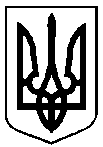 від 30 грудня 2015 року № 204 - МРм. СумиПро міську програму «Відкритий інформаційний простір м. Суми» на 2016-2018 роки І  1. Ініціатор розробки програмиМіський голова2. Дата, номер і назва розпорядчого документа про розробку програмиРішення Сумської міської ради від 29 лютого 2012 року № 1207-МР «Про Положення про Порядок розробки, затвердження та виконання міських цільових (комплексних) програм, програми економічного і соціального розвитку міста Суми та виконання міського бюджету» (зі змінами)3. Міський замовник програмиВиконавчий комітет Сумської міської ради4. Розробник програмиДепартамент комунікацій та інформаційної політики Сумської міської ради5. Співрозробники програмиКомунальна установа «Агенція промоції «Суми» Сумської міської ради; відділ бухгалтерського обліку та звітності Сумської міської ради6. Відповідальні виконавці програмиДепартаменти Сумської міської ради: комунікацій та інформаційної політики; фінансів, економіки та бюджетних відносин; інфраструктури міста; містобудування та земельних відносин; управління: освіти і науки; соціального захисту населення; капітального будівництва та дорожнього господарства; відділи: охорони здоров'я; культури та туризму;  бухгалтерського обліку та звітності; комунальна установа «Агенція промоції «Суми» Сумської міської ради7. Термін реалізації програми2016-2018 роки ( 3 роки)8. Перелік бюджетів, які беруть участь у виконанні програмиМіський бюджет9. Загальний обсяг фінансових ресурсів, необхідних для реалізації програми, усього, у тому числі:7 858, 7 тис. грн.9.1. коштів міського бюджету7 858,7 тис. грн.Обсяг коштів, які пропонується залучити на виконання програмиПеріоди виконання програмиПеріоди виконання програмиПеріоди виконання програмиУсього витрат на виконання програмиОбсяг коштів, які пропонується залучити на виконання програми2016 рік2017 рік2018 рікУсього витрат на виконання програмиОбсяг ресурсів, усього, у тому числі:3007,22406,32445,27 858,7державний бюджет----обласний бюджет----міський бюджет3007,22406,32445,27 858,7кошти небюджетних джерел----№з/пПріоритетні завданняЗаходиСтрок вико-нання заходуВиконавціДжерела фінансу-ванняОрієнтовні обсяги фінансування (вартість), тис. грн., у тому числіОчікуваний результат12345678Підпрограма 1. Інформаційна прозорістьПідпрограма 1. Інформаційна прозорістьПідпрограма 1. Інформаційна прозорістьПідпрограма 1. Інформаційна прозорістьПідпрограма 1. Інформаційна прозорістьПідпрограма 1. Інформаційна прозорістьПідпрограма 1. Інформаційна прозорістьПідпрограма 1. Інформаційна прозорість1.Інформування територіальної громади з актуальних питань життєдіяльності міста1.1.1. Забезпечення висвітлення діяльності Сумської міської ради на телебаченні та радіо.1.1.2. Забезпечення висвітлення діяльності Сумської міської ради в друкованих ЗМІ.1.1.3. Випуск бюлетеню «Офіційний вісник Сумської міської ради».1.1.4. Висвітлення в мережі Інтернет діяльності Сумської міської ради, її виконавчих органів, міського голови, актуальних питань територіальної громади міста.1.1.5. Проведення інформаційно-просвітницьких заходів (брифінгів, прес-конференцій, «круглих столів», прес-турів, прямих ефірів тощо).1.1.6. Інформаційне наповнення офіційного сайту Сумської міської ради.2016 – 2018 рокиДепартаменти: комунікацій та інфор- маційної політики; інфраструктури міста; містобудування та земельних відносин; управління: освіти і науки; соціального захисту населення; капітального будів- ництва та дорожнього господарства; відділи: охорони здоров’я; культури та туризму, бухгалтерського обліку та звітності Міський бюджет2016 рік – 1222,9;2017 рік – 1235,3;2018 рік – 1244,91. Підвищення рівня інформування населення з актуальних питань життєдіяльності міста.2. Інформування населення щодо прийнятих рішень СМР та виконавчого комітету.3. Висвітлення діяльності Сумської міської ради, її виконавчого комітету, структурних підрозділів.4. Забезпечення можливості отримання громадянами системної інформації про діяльність органів місцевого самоврядування.5. Можливість трансляції відеоновин, збільшення аудиторії глядачів та читачів.123456782.Відзначення ЗМІ та журналістів до Дня журналіста1.2. Придбання подарунків для відзначення ЗМІ та журналістів до Дня журналістів.2016 – 2018 рокиДепартамент комунікацій та інформаційної політики,  відділ бухгалтерського обліку та звітностіМіський бюджет2016 рік – 9,0;2017 рік – 9,6;2018 рік – 10,2Підвищення рівняінформування про м. Суми, діяльність виконавчого комітету, депутатського корпусу та міського головиПідпрограма 2. Формування позитивного сприйняття міста Суми Підпрограма 2. Формування позитивного сприйняття міста Суми Підпрограма 2. Формування позитивного сприйняття міста Суми Підпрограма 2. Формування позитивного сприйняття міста Суми Підпрограма 2. Формування позитивного сприйняття міста Суми Підпрограма 2. Формування позитивного сприйняття міста Суми Підпрограма 2. Формування позитивного сприйняття міста Суми Підпрограма 2. Формування позитивного сприйняття міста Суми 1.Промоція потенціалу міста Суми2.1.1. Забезпечення розробки бренд-платформи міста.2.1.2. Забезпечення проведення комплексу соціологічних досліджень на предмет якості життя в місті Суми.2.1.3. Забезпечення розробки Стратегії розвитку міста Суми .2.1.4. Забезпечення розробки промоційного логотипу міста та бренд-буку.2016 – 2017 рокиДепартамент комунікацій та інформаційної політики,  відділ бухгалтерського обліку та звітностіМіський бюджет2016 рік – 682,0;2017 рік – 63,6;2018 рік – 67,21. Активізація пошуку інвестиційних та донорських ресурсів задля виконання міських програм соціального та економічного розвитку.2. Розробка та впровадження промоційно-туристичного логотипу міста Суми.3. Налагодження нових ділових контактів міста Суми з іншими містами, установами та організаціями, а також контактів у сфері культури та мистецтва123456782.Промоція міських пам’яток, створення єдиного інформаційного середовища2.2.1. Забезпечення розробки та виготовлення інформаційно-промоційного маршруту «Архіітектурна спадщина».2.2.2. Проведення конкурсу відеопромороликів «Суми. Погляд сумчан».2.2.3. Забезпечення проведення фестивалю історичної реконструкції «Міська легенда».2.2.4. Оплата послуг з розробки та розміщення інформації про події, заходи, фестивалі в місті Суми.2016 – 2018 рокиДепартамент комунікацій та інформаційної політики,  відділ бухгалтерського обліку та звітності Міський бюджет2016 рік – 109,6; 2017 рік – 116,2;2018 рік – 122,91. Формування позитивного сприйняття міста Суми.2. Формування історичної та патріотичної свідомості містян, активізація розвитку туризму.3. Активізація виробництва продукції сувенірного та презентаційного характеру, відродження народних ремесел.3.Промоція міста Суми як відкритого інформаційного простору2.3.1. Забезпечення створення промоційних аудіо- , відеоматеріалів, про сучасне місто Суми.2.3.2. Забезпечення розміщення та просування промоційних і рекламно-інформаційних матеріалів про місто Суми на електронних інформаційних ресурсах, у т.ч. на Муніципальному інформаційному порталі та у друкованих ЗМІ.2.3.3. Забезпечення  виготовлення та придбання елементів упаковки для промопродукції. 2.3.4. Забезпечення виготовлення та придбання промопродукції.2.3.5. Забезпечення розробки, виготовлення та розміщення візуальних матеріалів на зовнішніх рекламних носіях.2.3.6. Оплата послуг з розробки та виготовлення промоційних поліграфічних матеріалів (буклети, проспекти, флаєри, карти міста тощо).2.3.7. Забезпечення створення високоякісної фоторекламної продукції міста Суми2016 – 2018 рокиДепартамент комунікацій та інформаційної політики,  відділ бухгалтерського обліку та звітностіМіський бюджет2016 рік – 153,5;2017 рік – 162,8;2018 рік – 172,41. Формування позитивного сприйняття міста Суми.2. Формування історичної та патріотичної свідомості містян, активізація розвитку туризму.3. Активізація виробництва продукції сувенірного та презентаційного характеру, відродження народних ремесел.123456784.Забезпечення проведення виїзних днів міста Суми в інших містах України2.4.Організація виїзду делегацій від міста Суми до інших міст України2016 – 2018 рокиДепартамент комунікацій та інформаційної політики,  відділ бухгалтерського обліку та звітності Міський бюджет2016 рік – 111,6;2017 рік – 118,2 ;2018 рік – 124,9Налагодження нових ділових контактів міста Суми з іншими містами, установами та організаціями, а також контактів у сфері культури та мистецтва5.Підтримка місцевого книговидання2.5.1. Забезпечення видання книги П. Нестеренка «Політ у безсмертя». 2.5.2. Забезпечення видання книги «Олександр Шапаренко: на гребені хвиль».2.5.3. Забезпечення видання книги Є. Положія «Іловайськ».2.5.4.  Забезпечення видання книги «Слово над Пслом. Письменники Сумщини: 10-ті роки ХХІ століття. Літературна хрестоматія».2.5.5. Забезпечення видання книги за результатами проведення фестивалю «Міська легенда2.5. 6. Забезпечення видання книги «Суми і Сумщина Олексія Столбіна».2.5.7. Забезпечення видання книги «Герой України Олександр Аніщенко».2016 - 2018 рокиДепартамент комунікацій та інформаційної політики,  відділ бухгалтерського обліку та звітностіМіський бюджет2016  рік – 90,3;2017 рік – 35,0; 2018 рік –  -Збереження історичної пам’яті, патріотичне виховання молоді, підтримка місцевих авторів3. Зовнішні відносини Сумської міської ради та її виконавчого комітету3. Зовнішні відносини Сумської міської ради та її виконавчого комітету3. Зовнішні відносини Сумської міської ради та її виконавчого комітету3. Зовнішні відносини Сумської міської ради та її виконавчого комітету3. Зовнішні відносини Сумської міської ради та її виконавчого комітету3. Зовнішні відносини Сумської міської ради та її виконавчого комітету3. Зовнішні відносини Сумської міської ради та її виконавчого комітету3. Зовнішні відносини Сумської міської ради та її виконавчого комітету1234567811.Сплата організаційних внесків для участі у конференціях, семінарах, тренінгах, проектах та проведення робочих зустрічей3.1.1. Сплата організаційних внесків для участі у конференціях, семінарах, тренінгах, проектах.3.1.2. Забезпечення проведення робочих зустрічей з іноземними експертами.2016 – 2018 рокиДепартамент комунікацій та інформаційної політики,  відділ бухгалтерського обліку та звітностіМіський бюджет2016 рік – 34,8;2017 рік – 36,9;2018 рік – 38,9Участь представників міста Суми у конференціях, семінарах, проектах.Проведення робочих зустрічей з іноземними експертами2.Участь у міжнародних форумах, ярмарках, виставках.3.2.1. Забезпечення участі офіційних делегацій міста Суми у закордонних форумах, ярмарках та виставках.3.2.2. Забезпечення участі офіційних делегацій міста Суми у виставкових заходах, семінарах, проектах з питань місцевого самоврядування, культури та регіонального розвитку2016 – 2018 рокиДепартамент комунікацій та інформаційної політики,  відділ бухгалтерського обліку та звітностіМіський бюджет2016 рік – 44,0;2017 рік – 46,6; 2018 рік – 49,2Обмін досвідом, поширення знань про місто Суми3.Оновлення кредитного рейтингу3.3. Здійснення послуг з оновлення кредитного рейтингу міста Суми2016 – 2018 рокиДепартамент комунікацій та інформаційної політики,  відділ бухгалтерського обліку та звітностіМіський бюджет2016 рік – 29,7;2017 рік – 31,5;2018 рік – 33,2Підтвердження ступеня інвестиційної привабливості міста Суми4.Встановлення нових партнерських відносин з містами країн Європи3.4. Відрядження офіційних делегацій міста Суми до міст країн Європи2016 - 2018 рокиДепартамент комунікацій та інформаційної політики,  відділ бухгалтерського обліку та звітностіМіський бюджет2016 рік – 26,8;2017 рік – 28,4;2018 рік – 30,0Налагодження партнерських зв’язків з містами країн Європи, 5.Оновлення іміджевого інформаційного комплекту «Інвестиційний паспорт міста Суми»3.5. Забезпечити виготовлення іміджевого інформаційного комплекту «Інвестиційний паспорт міста Суми»англійською та українською мовами2016 - 2018 рокиДепартамент комунікацій та інформаційної політики; департамент фінансів, економіки та бюджетних відносин,  відділ бухгалтерського обліку та звітності Міський бюджет2016 рік – 20,0;2017 рік – 21,2;2018 рік – 22,4Розповсюдження серед потенційних інвесторів з метою залучення інвестицій в економіку міста Суми123456786.Придбання іміджевої продукції з символікою міста Суми3.6. Забезпечення придбання іміджевої продукції із символікою міста Суми2016 – 2018 рокиДепартамент комунікацій та інформаційної політики,  відділ бухгалтерського обліку та звітностіМіський бюджет2016 рік – 54,1;2017 рік – 57,3;2018 рік – 60,5Розповсюдження іміджевої продукції з метою популяризації міста Суми в Україні та закордоном7.Організація прийому та перебування офіційних делегацій з нагоди проведення урочистих заходів в місті Суми3.7.1. Участь в організації проведення урочистих заходів з нагоди Дня Європи в місті Суми.3.7.2. Участь в організації проведення урочистих заходів з нагоди святкування Дня міста Суми.3.7.3. Участь в організації прес-турів у місто Суми для журналістів з України та з-за кордону на період проведення міських святкувань2016 – 2018 рокиДепартамент комунікацій та інформаційної політики,  відділ бухгалтерського обліку та звітностіМіський бюджет2016 рік – 126,6;2017 рік – 134,0;2018 рік – 141,4Налагодження партнерських зв’язків з українськими та іноземними містами8.Заходи пов’язані з підтримкою зв’язків з містами-побратимами та пошуком нових міст-партнерів 3.8. Відрядження делегацій міста Суми до закордонних міст-побратимів та міст- партнерів (м. Враца, Болгарія;   м. Целлє, ФРН; м. Гожув Влкп,    м. Люблін, Республіка Польща,  м. Жлобін, Республіка Білорусь)2016 – 2018 рокиДепартамент комунікацій та інформаційної політики,  відділ бухгалтерського обліку та звітностіМіський бюджет2016 рік – 101,4;2017 рік – 107,5;2018 рік – 113,6Підтримка побратимських зв’язків з містами-партнерами та налагодження зв’язків з новими містами-побратимами 9.Організація прийому та перебування делегацій з метою промоційного обміну з містами-побратимами 3.9. Забезпечення  прийому та перебування делегацій з міст-побратимів (м. Целлє, ФРН; м. Враца, Болгарія; м. Гожув Влкп, м. Люблін Республіка Польща,  м. Жлобін, Республіка Білорусь)2016 – 2018 рокиДепартамент комунікацій та інформаційної політики,  відділ бухгалтерського обліку та звітностіМіський бюджет2016 рік – 47,7;2017 рік – 50,5; 2018 рік – 53,31234567810.Організація доставки гуманітарної допомоги зі Швейцарії «Конвой»3.10. Організація гуманітарної місії «Конвой» зі Швейцарії2016 – 2018 рокиДепартамент комунікацій та інформаційної політики,  відділ бухгалтерського обліку та звітностіМіський бюджет2016 рік – 79,0;2017 рік – 83,7; 2018 рік – 88,4Отримання гуманітарної допомоги зі Швейцарії для міста Суми11.Розширення співробітництва з містами України та зарубіжжя щодо проведення промоційно-інформаційних та мистецьких заходів в місті та за його межами (виставки, семінари, тощо)3.11. Прийом українських та закордонних делегацій 2016 – 2018 рокиДепартамент комунікацій та інформаційної політики,  відділ бухгалтерського обліку та звітностіМіський бюджет2016 рік – 39,2;2017 рік – 41,5; 2018 рік – 43,8Налагодження партнерських зв’язків з іншими містами України та зарубіжжя12.Відрядження офіційних делегацій міста Суми на запрошення міст України з нагоди святкування Днів міст3.12. Відрядження представників Виконавчого комітету Сумської міської ради по Україні2016 – 2018 рокиДепартамент комунікацій та інформаційної політики,  відділ бухгалтерського обліку та звітностіМіський бюджет2016 рік – 25,02017 рік – 26,52018 рік – 28,0Налагодження партнерських зв’язків з іншими містами України та зарубіжжяМета, завданняДжерела фінансу-вання2016 рік (план)2016 рік (план)2016 рік (план)2017 рік (план)2017 рік (план)2017 рік (план)2018 рік (план)2018 рік (план)2018 рік (план)Відповідальні виконавціМета, завданняДжерела фінансу-ванняОбсяг витрату тому числікошти міського бюджетуу тому числікошти міського бюджетуОбсяг витрату тому числі кошти міського бюджетуу тому числі кошти міського бюджетуОбсяг витрату тому числі кошти міського бюджетуу тому числі кошти міського бюджетуМета, завданняДжерела фінансу-ванняОбсяг витратЗагальний фондСпеціальний фондОбсяг витратЗагальний фондСпеціальний фондЗагальний фондСпеціальний фонд123456789101112Всього на виконання ПрограмиМіський бюджет3007,2  2893,2114,02406,32290,2116,12445,22327,0118,2Мета програми: створення системи підвищення рівня забезпечення конституційних прав та інтересів територіальної громади міста в сфері інформації, поширення позитивних знань про місто Суми, розвиток міжнародного співробітництва, створення привабливого інвестиційного клімату Мета програми: створення системи підвищення рівня забезпечення конституційних прав та інтересів територіальної громади міста в сфері інформації, поширення позитивних знань про місто Суми, розвиток міжнародного співробітництва, створення привабливого інвестиційного клімату Мета програми: створення системи підвищення рівня забезпечення конституційних прав та інтересів територіальної громади міста в сфері інформації, поширення позитивних знань про місто Суми, розвиток міжнародного співробітництва, створення привабливого інвестиційного клімату Мета програми: створення системи підвищення рівня забезпечення конституційних прав та інтересів територіальної громади міста в сфері інформації, поширення позитивних знань про місто Суми, розвиток міжнародного співробітництва, створення привабливого інвестиційного клімату Мета програми: створення системи підвищення рівня забезпечення конституційних прав та інтересів територіальної громади міста в сфері інформації, поширення позитивних знань про місто Суми, розвиток міжнародного співробітництва, створення привабливого інвестиційного клімату Мета програми: створення системи підвищення рівня забезпечення конституційних прав та інтересів територіальної громади міста в сфері інформації, поширення позитивних знань про місто Суми, розвиток міжнародного співробітництва, створення привабливого інвестиційного клімату Мета програми: створення системи підвищення рівня забезпечення конституційних прав та інтересів територіальної громади міста в сфері інформації, поширення позитивних знань про місто Суми, розвиток міжнародного співробітництва, створення привабливого інвестиційного клімату Мета програми: створення системи підвищення рівня забезпечення конституційних прав та інтересів територіальної громади міста в сфері інформації, поширення позитивних знань про місто Суми, розвиток міжнародного співробітництва, створення привабливого інвестиційного клімату Мета програми: створення системи підвищення рівня забезпечення конституційних прав та інтересів територіальної громади міста в сфері інформації, поширення позитивних знань про місто Суми, розвиток міжнародного співробітництва, створення привабливого інвестиційного клімату Мета програми: створення системи підвищення рівня забезпечення конституційних прав та інтересів територіальної громади міста в сфері інформації, поширення позитивних знань про місто Суми, розвиток міжнародного співробітництва, створення привабливого інвестиційного клімату Мета програми: створення системи підвищення рівня забезпечення конституційних прав та інтересів територіальної громади міста в сфері інформації, поширення позитивних знань про місто Суми, розвиток міжнародного співробітництва, створення привабливого інвестиційного клімату Мета програми: створення системи підвищення рівня забезпечення конституційних прав та інтересів територіальної громади міста в сфері інформації, поширення позитивних знань про місто Суми, розвиток міжнародного співробітництва, створення привабливого інвестиційного клімату Підпрограма 1. Інформаційна прозорістьМета: Забезпечення інформування різних верств населення щодо діяльності місцевої влади та актуальних питань життєдіяльності містаПідпрограма 1. Інформаційна прозорістьМета: Забезпечення інформування різних верств населення щодо діяльності місцевої влади та актуальних питань життєдіяльності містаПідпрограма 1. Інформаційна прозорістьМета: Забезпечення інформування різних верств населення щодо діяльності місцевої влади та актуальних питань життєдіяльності містаПідпрограма 1. Інформаційна прозорістьМета: Забезпечення інформування різних верств населення щодо діяльності місцевої влади та актуальних питань життєдіяльності містаПідпрограма 1. Інформаційна прозорістьМета: Забезпечення інформування різних верств населення щодо діяльності місцевої влади та актуальних питань життєдіяльності містаПідпрограма 1. Інформаційна прозорістьМета: Забезпечення інформування різних верств населення щодо діяльності місцевої влади та актуальних питань життєдіяльності містаПідпрограма 1. Інформаційна прозорістьМета: Забезпечення інформування різних верств населення щодо діяльності місцевої влади та актуальних питань життєдіяльності містаПідпрограма 1. Інформаційна прозорістьМета: Забезпечення інформування різних верств населення щодо діяльності місцевої влади та актуальних питань життєдіяльності містаПідпрограма 1. Інформаційна прозорістьМета: Забезпечення інформування різних верств населення щодо діяльності місцевої влади та актуальних питань життєдіяльності містаПідпрограма 1. Інформаційна прозорістьМета: Забезпечення інформування різних верств населення щодо діяльності місцевої влади та актуальних питань життєдіяльності містаПідпрограма 1. Інформаційна прозорістьМета: Забезпечення інформування різних верств населення щодо діяльності місцевої влади та актуальних питань життєдіяльності містаПідпрограма 1. Інформаційна прозорістьМета: Забезпечення інформування різних верств населення щодо діяльності місцевої влади та актуальних питань життєдіяльності містаВсього на виконанняпідпрограми 1Міський бюджет1231,91142,989,01244,91155,389,61255,11164,990,2КТКВК 010116 «Органи місцевого самоврядування»Завдання 1.1. Інформування територіальної громади з актуальних питань життєдіяльності містаМіський бюджет1222,91142,980,01235,31155,380,01244,91164,980,01234567891011121.1.1. Забезпечення висвітлення діяльності Сумської міської ради на телебаченні та радіоМіський бюджет800,0720,080,0800,0720,080,0800,0720,080,0Виконавчий комітет Сумської міської ради (департаменти: комунікацій та інформаційної політики; інфраструктури міста; містобудування та земельних відносин; управління: освіти і науки; соціального захисту населення; капітального будівництва та дорожнього господарства; відділи: охорони здоров’я; культури та туризму; бухгалтерського обліку та звітності)1.1.2. Забезпечення висвітлення діяльності Сумської міської ради в друкованих ЗМІМіський бюджет76,376,3-76,376,3-76,376,3-Виконавчий комітет Сумської міської ради (департамент комунікацій та інформаційної політики; відділ бухгалтерського обліку та звітності)1.1.3. Випуск бюлетеню «Офіційний вісник Сумської міської ради»Міський бюджет75,075,0-80,080,0-85,085,0-Виконавчий комітет Сумської міської ради (департамент комунікацій та інформаційної політики; відділ бухгалтерського обліку та звітності)1.1.4. Висвітлення в мережі Інтернет діяльності Сумської міської ради, її виконавчих органів, міського голови, актуальних питань територіальної громади міста Міський бюджет271,6271,6---279,0279,0-283,6283,6-Виконавчий комітет Сумської міської ради (департамент комунікацій та інформаційної політики; відділ бухгалтерського обліку та звітності)- он-лайн трансляції заходів Сумської міської ради та її виконавчих органів;Міський бюджет99,099,0--99,099,0--99,099,0-- новини;Міський бюджет96,096,0-99,099,0--99,099,0-- систематизація, зберігання та управління відеозаписами;Міський бюджет5,85,8-6,26,2-6,66,6-- звукове супроводження офіційних заходів;Міський бюджет10,810,8-11,511,5-12,212,2- створення відеороликів до 5 хв.Міський бюджет60,060,0-63,363,366,866,8-1234567891011121.1.5. Проведення інформаційно-просвітницьких заходів (брифінгів, прес-конференцій, «круглих столів», прес-турів, прямих ефірів  тощо)Коштів не потребує–––––––––Виконавчий комітет Сумської міської ради (департамент комунікацій та інформаційної політики; відділ бухгалтерського обліку та звітності)1.1.6. Інформаційне наповнення офіційного сайту Сумської міської радиКоштів не потребує–––––––––Виконавчий комітет Сумської міської ради (департамент комунікацій та інформаційної політики; відділ бухгалтерського обліку та звітності)КТКВК 240900 «Цільові фонди, утворені Верховною Радою Автономної Республіки Крим, органами місцевого самовряду- вання і місцевими органами виконавчої влади»Завдання 1.2. Відзначення ЗМІ  та журналістів до Дня журналіста:Міський бюджет9,0–9,09,6-9,610,2-10,2Виконавчий комітет Сумської міської ради (департамент комунікацій та інформаційної політики; відділ бухгалтерського обліку та звітності)Підпрограма 2. Формування позитивного сприйняття міста СумиМета: формування позитивного сприйняття м. Суми, промоція міста, поширення позитивних знань про м. Суми серед сумчан, жителів Сумської області, в Україні, в світіПідпрограма 2. Формування позитивного сприйняття міста СумиМета: формування позитивного сприйняття м. Суми, промоція міста, поширення позитивних знань про м. Суми серед сумчан, жителів Сумської області, в Україні, в світіПідпрограма 2. Формування позитивного сприйняття міста СумиМета: формування позитивного сприйняття м. Суми, промоція міста, поширення позитивних знань про м. Суми серед сумчан, жителів Сумської області, в Україні, в світіПідпрограма 2. Формування позитивного сприйняття міста СумиМета: формування позитивного сприйняття м. Суми, промоція міста, поширення позитивних знань про м. Суми серед сумчан, жителів Сумської області, в Україні, в світіПідпрограма 2. Формування позитивного сприйняття міста СумиМета: формування позитивного сприйняття м. Суми, промоція міста, поширення позитивних знань про м. Суми серед сумчан, жителів Сумської області, в Україні, в світіПідпрограма 2. Формування позитивного сприйняття міста СумиМета: формування позитивного сприйняття м. Суми, промоція міста, поширення позитивних знань про м. Суми серед сумчан, жителів Сумської області, в Україні, в світіПідпрограма 2. Формування позитивного сприйняття міста СумиМета: формування позитивного сприйняття м. Суми, промоція міста, поширення позитивних знань про м. Суми серед сумчан, жителів Сумської області, в Україні, в світіПідпрограма 2. Формування позитивного сприйняття міста СумиМета: формування позитивного сприйняття м. Суми, промоція міста, поширення позитивних знань про м. Суми серед сумчан, жителів Сумської області, в Україні, в світіПідпрограма 2. Формування позитивного сприйняття міста СумиМета: формування позитивного сприйняття м. Суми, промоція міста, поширення позитивних знань про м. Суми серед сумчан, жителів Сумської області, в Україні, в світіПідпрограма 2. Формування позитивного сприйняття міста СумиМета: формування позитивного сприйняття м. Суми, промоція міста, поширення позитивних знань про м. Суми серед сумчан, жителів Сумської області, в Україні, в світіПідпрограма 2. Формування позитивного сприйняття міста СумиМета: формування позитивного сприйняття м. Суми, промоція міста, поширення позитивних знань про м. Суми серед сумчан, жителів Сумської області, в Україні, в світіПідпрограма 2. Формування позитивного сприйняття міста СумиМета: формування позитивного сприйняття м. Суми, промоція міста, поширення позитивних знань про м. Суми серед сумчан, жителів Сумської області, в Україні, в світіВсього на виконання підпрограми 2.Міський бюджет  1147,01147,0-495,8495,8-487,4487,4-КТКВК 180410 «Інші заходи, пов'язані з економічною діяльністю»Завдання 2.1. Промоція потенціалу міста СумиМіський бюджет682,0682,0-63,663,6-67,267,2-2.1.1. Забезпечення розробки бренд- платформи містаМіський бюджет85,085,0-–––––-Виконавчий комітет Сумської міської ради (департамент комунікацій та інформаційної політики; відділ бухгалтерського обліку та звітності)2.1.2. Забезпечення проведення комплексу соціологічних досліджень на предмет якості життя в місті СумиМіський бюджет---63,663,6-67,267,2-Виконавчий комітет Сумської міської ради (департамент комунікацій та інформаційної політики; відділ бухгалтерського обліку та звітності)1234567891011122.1.3. Забезпечення розробки Стратегії розвитку міста Суми Міський бюджет543,0543,0–––––––Виконавчий комітет Сумської міської ради (департамент комунікацій та інформаційної політики; відділ бухгалтерського обліку та звітності)– профіль громади;Міський бюджет99,099,0–––––––– SWOT-аналіз громади міста Суми;Міський бюджет48,048,0–––––––– розробка робочою групою стратегічного бачення громади;Міський бюджет99,099,0–––––––– формування робочою групою переліку критичних питань для розвитку громади;Міський бюджет99,099,0–––––––– супровід роботи робочих підгруп по кожному напрямку з критичних питань для розвитку громади;Міський бюджет99,099,0–––––––– розробка плану дій щодо досягнення кожної оперативної цілі і вирішення стратегічної ціліМіський бюджет99,099,0–––––––2.1.4. Забезпечення розробки промоційного логотипу міста та бренд-букуМіський бюджет54,054,0–––––––Виконавчий комітет Сумської міської ради (департамент комунікацій та інформаційної політики; відділ бухгалтерського обліку та звітності)КТКВК 250404 «Інші видатки»Завдання 2.2. Промоція міських пам’яток, створення єдиного інформаційного середовищаМіський бюджет109,6109,6-116,2116,2-122,9122,9-2.2.1. Заабезпечення розробки та виготовлення інформаційно-промоційного маршруту «Архітектурна спадщина»Міський бюджет41,741,7-44,244,2-46,746,7-Виконавчий комітет Сумської міської ради (департамент комунікацій та інформаційної політики; відділ бухгалтерського обліку та звітності)1234567891011122.2.3.  Забезпечення проведення фестивалю історичної реконструкції «Міська легенда».Міський бюджет35,435,4-37,537,5-39,739,7-Виконавчий комітет Сумської міської ради (департамент комунікацій та інформаційної політики; відділ бухгалтерського обліку та звітності)2.2.4. Оплата послуг з розробки та розміщення інформації про події, заходи, фестивалі в місті СумиМіський бюджет16,216,2-17,217,2-18,218,2-Виконавчий комітет Сумської міської ради (департамент комунікацій та інформаційної політики; відділ бухгалтерського обліку та звітності)Завдання 2.3. Промоція міста  Суми як відкритого інформаційного просторуМіський бюджет153,5153,5-162,8162,8-172,4172,4–2.3.1. Забезпечення створення промоційних аудіо-, відеоматеріалів про сучасне місто СумиМіський бюджет55,555,5-58,858,8-62,262,2–Виконавчий комітет Сумської міської ради (департамент комунікацій та інформаційної політики; відділ бухгалтерського обліку та звітності)2.3.2. Забезпечення розміщення та просування промоційних і рекламно-інформаційних матеріалів про місто Суми на електронних інформресурсах (у т. ч. на Муніципальному порталі) та у друкованих ЗМІМіський бюджет12,912,9-13,713,7-14,514,5–Виконавчий комітет Сумської міської ради (департамент комунікацій та інформаційної політики; відділ бухгалтерського обліку та звітності)2.3.3. Забезпечення виготовлення та придбання елементів упаковки для промопродукціїМіський бюджет9,29,2-9,89,8-10,410,4–Виконавчий комітет Сумської міської ради (департамент комунікацій та інформаційної політики; відділ бухгалтерського обліку та звітності)2.3.4. Забезпечення виготовлення та придбання промопродукціїМіський бюджет23,823,8-25,325,3-26,826,8-Виконавчий комітет Сумської міської ради (департамент комунікацій та інформаційної політики; відділ бухгалтерського обліку та звітності)2.3.5. Забезпечення розробки, виготовлення та розміщення візуальних матеріалів на зовнішніх рекламних носіяхМіський бюджет11,811,8-12,512,5-13,313,3-Виконавчий комітет Сумської міської ради (департамент комунікацій та інформаційної політики; відділ бухгалтерського обліку та звітності)1234567891011122.3.6. Оплата послуг з розробки та виготовлення промоційних поліграфічних матеріалів (буклети, проспекти, флаєри, карти міста тощо)Міський бюджет27,027,0-28,628,6-30,330,3-Виконавчий комітет Сумської міської ради (департамент комунікацій та інформаційної політики; відділ бухгалтерського обліку та звітності)2.3.7. Забезпечення створення високоякісної фоторекламної продукції міста СумиМіський бюджет13,313,3-14,114,1    -14,914,9Виконавчий комітет Сумської міської ради (департамент комунікацій та інформаційної політики; відділ бухгалтерського обліку та звітності)Завдання 2.4. Забезпечення проведення виїзних днів міста Суми в інших містах УкраїниМіський бюджет111,6111,6-118,2118,2-124,9124,9-Виконавчий комітет Сумської міської ради (департамент комунікацій та інформаційної політики; відділ бухгалтерського обліку та звітності)КТКВК 120300 « Книговидання»Завдання 2.5. Підтримка місцевого книговиданняМіський бюджет90,390,3-35,035,0----2.5.1. Забезпечення видання книги П. Нестеренка «Політ у безсмертя».Міський бюджет10,010,0-------Виконавчий комітет Сумської міської ради (департамент комунікацій та інформаційної політики; відділ бухгалтерського обліку та звітності)2.5.2. Забезпечення видання книги «Олександр Шапаренко: на гребені хвиль».Міський бюджет6,36,3-------Виконавчий комітет Сумської міської ради (департамент комунікацій та інформаційної політики; відділ бухгалтерського обліку та звітності)2.5.3. Забезпечення видання книги Є. Положія «Іловайськ».Міський бюджет9,09,0-------Виконавчий комітет Сумської міської ради (департамент комунікацій та інформаційної політики; відділ бухгалтерського обліку та звітності)2.5.4. Забезпечення видання книги «Слово над Пслом. Письменники Сумщини: 10-ті роки ХХІ століття. Літературна хрестоматія».Міський бюджет35,035,0-------Виконавчий комітет Сумської міської ради (департамент комунікацій та інформаційної політики; відділ бухгалтерського обліку та звітності)1234567891011122.5.5. Забезпечення видання книги за результатами проведення фестивалю «Міська легенда»Міський бюджет30,030,0-------Виконавчий комітет Сумської міської ради (департамент комунікацій та інформаційної політики; відділ бухгалтерського обліку та звітності)2.5.6. Забезпечення видання книги «Суми і Сумщина Олексія Столбіна».Міський бюджет---20,020,0----Виконавчий комітет Сумської міської ради (департамент комунікацій та інформаційної політики; відділ бухгалтерського обліку та звітності)2.5. 7. Забезпечення видання книги «Герой України Олександр Аніщенко».Міський бюджет---15,015,0----Виконавчий комітет Сумської міської ради (департамент комунікацій та інформаційної політики; відділ бухгалтерського обліку та звітності)Підпрограма 3. Зовнішні відносини Сумської міської ради та її виконавчого комітетуМета: розвиток міжнародного співробітництва, партнерських зв’язків та зовнішніх відносин Сумської міської ради та її виконавчого комітету з органами місцевого самоврядування іноземних міст-побратимів та українських міст-партнерівПідпрограма 3. Зовнішні відносини Сумської міської ради та її виконавчого комітетуМета: розвиток міжнародного співробітництва, партнерських зв’язків та зовнішніх відносин Сумської міської ради та її виконавчого комітету з органами місцевого самоврядування іноземних міст-побратимів та українських міст-партнерівПідпрограма 3. Зовнішні відносини Сумської міської ради та її виконавчого комітетуМета: розвиток міжнародного співробітництва, партнерських зв’язків та зовнішніх відносин Сумської міської ради та її виконавчого комітету з органами місцевого самоврядування іноземних міст-побратимів та українських міст-партнерівПідпрограма 3. Зовнішні відносини Сумської міської ради та її виконавчого комітетуМета: розвиток міжнародного співробітництва, партнерських зв’язків та зовнішніх відносин Сумської міської ради та її виконавчого комітету з органами місцевого самоврядування іноземних міст-побратимів та українських міст-партнерівПідпрограма 3. Зовнішні відносини Сумської міської ради та її виконавчого комітетуМета: розвиток міжнародного співробітництва, партнерських зв’язків та зовнішніх відносин Сумської міської ради та її виконавчого комітету з органами місцевого самоврядування іноземних міст-побратимів та українських міст-партнерівПідпрограма 3. Зовнішні відносини Сумської міської ради та її виконавчого комітетуМета: розвиток міжнародного співробітництва, партнерських зв’язків та зовнішніх відносин Сумської міської ради та її виконавчого комітету з органами місцевого самоврядування іноземних міст-побратимів та українських міст-партнерівПідпрограма 3. Зовнішні відносини Сумської міської ради та її виконавчого комітетуМета: розвиток міжнародного співробітництва, партнерських зв’язків та зовнішніх відносин Сумської міської ради та її виконавчого комітету з органами місцевого самоврядування іноземних міст-побратимів та українських міст-партнерівПідпрограма 3. Зовнішні відносини Сумської міської ради та її виконавчого комітетуМета: розвиток міжнародного співробітництва, партнерських зв’язків та зовнішніх відносин Сумської міської ради та її виконавчого комітету з органами місцевого самоврядування іноземних міст-побратимів та українських міст-партнерівПідпрограма 3. Зовнішні відносини Сумської міської ради та її виконавчого комітетуМета: розвиток міжнародного співробітництва, партнерських зв’язків та зовнішніх відносин Сумської міської ради та її виконавчого комітету з органами місцевого самоврядування іноземних міст-побратимів та українських міст-партнерівПідпрограма 3. Зовнішні відносини Сумської міської ради та її виконавчого комітетуМета: розвиток міжнародного співробітництва, партнерських зв’язків та зовнішніх відносин Сумської міської ради та її виконавчого комітету з органами місцевого самоврядування іноземних міст-побратимів та українських міст-партнерівПідпрограма 3. Зовнішні відносини Сумської міської ради та її виконавчого комітетуМета: розвиток міжнародного співробітництва, партнерських зв’язків та зовнішніх відносин Сумської міської ради та її виконавчого комітету з органами місцевого самоврядування іноземних міст-побратимів та українських міст-партнерівПідпрограма 3. Зовнішні відносини Сумської міської ради та її виконавчого комітетуМета: розвиток міжнародного співробітництва, партнерських зв’язків та зовнішніх відносин Сумської міської ради та її виконавчого комітету з органами місцевого самоврядування іноземних міст-побратимів та українських міст-партнерівВсього на виконання підпрограми 3.Міський бюджет628,3603,325,0665,6639,126,5702,7674,728,0КТКВК 180410 «Інші заходи, пов'язані з економічною діяльністю»Завдання 3.1. Сплата організаційних внесків для участі у конференціях, семінарах, тренінгах, проектах та проведення робочих зустрічейМіський бюджет34,834,8–36,936,9–38,938,9–3.1.1. Сплата організаційних внесків для участі у конференціях, семінарах, тренінгах, проектахМіський бюджет6,06,0–6,46,4–6,76,7–Виконавчий комітет Сумської міської ради (департамент комунікацій та інформаційної політики; відділ бухгалтерського обліку та звітності)3.1.2. Проведення робочих зустрічей з іноземними експертами Міський бюджет28,828,8–30,530,5–32,232,2–Виконавчий комітет Сумської міської ради (департамент комунікацій та інформаційної політики; відділ бухгалтерського обліку та звітності)Завдання 3.2. Участь у міжнародних форумах, ярмарках, виставкахМіський бюджет44,044,0–46,646,6–49,249,2–1234567891011123.2.1. Участь офіційних делегацій міста Суми у закордонних форумах та ярмарках, виставках (депутати, члени виконкому та інші)Міський бюджет44,044,0–46,646,6–49,249,2–Виконавчий комітет Сумської міської ради (департамент комунікацій та інформаційної політики; відділ бухгалтерського обліку та звітності)3.2.2. Участь офіційних делегацій міста Суми у виставкових заходах, семінарах, проектах з питань місцевого самоврядування, культури та регіонального розвиткуКошти за рахунок кошторисних призначень або приймаючої сторони–––––––––Виконавчий комітет Сумської міської ради (департамент комунікацій та інформаційної політики; відділ бухгалтерського обліку та звітності)Завдання 3.3. Оновлення кредитного рейтингуМіський бюджет29,729,7–31,531,5–33,233,2–Виконавчий комітет Сумської міської ради (департамент комунікацій та інформаційної політики; відділ бухгалтерського обліку та звітності)Завдання 3.4.  Встановлення нових партнерських відносин з містами країн ЄвропиМіський бюджет26,826,8_28,428,4_30,030,0_Виконавчий комітет Сумської міської ради (департамент комунікацій та інформаційної політики; відділ бухгалтерського обліку та звітності)Завдання 3.5.  Оновлення іміджевого інформаційного комплекту «Інвестиційний паспорт міста Суми»Міський бюджет20,020,0-21,221,2-22,422,4-Виконавчий комітет Сумської міської ради (департамент комунікацій та інформаційної політики; департамент фінансів, економіки та бюджетних відносин; відділ бухгалтерського обліку та звітності)КТКВК 250404 «Інші видатки»Завдання 3.6. Придбання іміджевої продукції з символікою міста СумиМіський бюджет54,154,1–57,357,3–60,560,5–Виконавчий комітет Сумської міської ради (департамент комунікацій та інформаційної політики; відділ бухгалтерського обліку та звітності)123456789101112Завдання  3.7. Організація прийому та перебування офіційних делегацій з нагоди проведення урочистих заходів в місті СумиМіський бюджет126,6126,6–134,0134,0–141,4141,4–3.7.1. Організація проведення урочистих заходів з нагоди Дня Європи в місті СумиМіський бюджет31,631,6–33,333,3–35,135,1–Виконавчий комітет Сумської міської ради (департамент комунікацій та інформаційної політики; відділ бухгалтерського обліку та звітності)3.7.2. Організація проведення урочистих заходів з нагоди святкування Дня міста СумиМіський бюджет66,866,8–70,770,7–74,674,6–Виконавчий комітет Сумської міської ради (департамент комунікацій та інформаційної політики; відділ бухгалтерського обліку та звітності)3.7.3. Організація прес-турів у місто Суми для журналістів з України та з-за кордону на період проведення міських святкуваньМіський бюджет28,228,2_29,829,8_31,431,4_Виконавчий комітет Сумської міської ради (департамент комунікацій та інформаційної політики; відділ бухгалтерського обліку та звітності)Завдання 3.8. Заходи пов’язані з підтримкою зв’язків з містами-побратимами та пошуком нових міст-партнерів Міський бюджет101,4101,4–107,5107,5–113,6113,6–Виконавчий комітет Сумської міської ради (департамент комунікацій та інформаційної політики; відділ бухгалтерського обліку та звітності)Завдання 3.9. Організація прийому та перебування делегацій з метою промоційного обміну з містами-побратимами Міський бюджет47,747,7–50,550,5–53,353,3–Виконавчий комітет Сумської міської ради (департамент комунікацій та інформаційної політики; відділ бухгалтерського обліку та звітності)Завдання 3.10. Організація доставки  гуманітарної допомоги зі Швейцарії «Конвой»Міський бюджет79,079,0–83,783,7–88,488,4–Виконавчий комітет Сумської міської ради (департамент комунікацій та інформаційної політики; відділ бухгалтерського обліку та звітності)Завдання 3.11. Розширення співробітництва з містами України та зарубіжжя щодо проведення промоційно-інформаційних та мистецьких заходів в місті та за його межами (виставки, семінари, тощо)Міський бюджет39,239,2–41,541,5–43,843,8–Виконавчий комітет Сумської міської ради (департамент комунікацій та інформаційної політики; відділ бухгалтерського обліку та звітності)123456789101112КТКВК 240900 «Цільові фонди, утворені Верховною Радою Автономної Республіки Крим, органами місцевого самоврядування і місцевими органами виконавчої влади»Завдання 3.12. Відрядження представників виконавчого комітету СМР на запрошення міст України з нагоди святкування Днів містМіський бюджет25,0–25,026,5–26,528,0–28,0Виконавчий комітет Сумської міської ради (департамент комунікацій та інформаційної політики; відділ бухгалтерського обліку та звітності)Відповідальні виконавці, КТКВК, завдання програми, результативні показникиВідповідальні виконавці, КТКВК, завдання програми, результативні показникиКод програмної класифікації видатків та кредитуванняКод програмної класифікації видатків та кредитуванняКод програмної класифікації видатків та кредитуванняКод програмної класифікації видатків та кредитування2016 рік (план)2016 рік (план)2016 рік (план)2016 рік (план)2016 рік (план)2016 рік (план)2016 рік (план)2016 рік (план)2016 рік (план)2016 рік (план)2016 рік (план)2017 рік (план)2017 рік (план)2017 рік (план)2017 рік (план)2017 рік (план)2017 рік (план)2017 рік (план)2017 рік (план)2017 рік (план)2017 рік (план)2017 рік (план)2017 рік (план)2017 рік (план)2017 рік (план)2017 рік (план)2018 рік (план)2018 рік (план)2018 рік (план)2018 рік (план)2018 рік (план)2018 рік (план)2018 рік (план)2018 рік (план)2018 рік (план)2018 рік (план)2018 рік (план)2018 рік (план)2018 рік (план)2018 рік (план)2018 рік (план)2018 рік (план)2018 рік (план)2018 рік (план)2018 рік (план)2018 рік (план)2018 рік (план)2018 рік (план)Відповідальні виконавці, КТКВК, завдання програми, результативні показникиВідповідальні виконавці, КТКВК, завдання програми, результативні показникиКод програмної класифікації видатків та кредитуванняКод програмної класифікації видатків та кредитуванняКод програмної класифікації видатків та кредитуванняКод програмної класифікації видатків та кредитуванняРазомРазомРазомв тому числів тому числів тому числів тому числів тому числів тому числів тому числів тому числіРазомРазомРазомРазомРазомРазомРазомв тому числів тому числів тому числів тому числів тому числів тому числів тому числів тому числіРазомРазомРазомРазомРазомРазомРазомРазомв тому числів тому числів тому числів тому числів тому числів тому числів тому числів тому числів тому числів тому числів тому числів тому числів тому числів тому числіВідповідальні виконавці, КТКВК, завдання програми, результативні показникиВідповідальні виконавці, КТКВК, завдання програми, результативні показникиКод програмної класифікації видатків та кредитуванняКод програмної класифікації видатків та кредитуванняКод програмної класифікації видатків та кредитуванняКод програмної класифікації видатків та кредитуванняРазомРазомРазомЗагальнийфондЗагальнийфондСпеціальнийфондСпеціальнийфондСпеціальнийфондСпеціальнийфондСпеціальнийфондСпеціальнийфондРазомРазомРазомРазомРазомРазомРазомЗагальнийфондЗагальнийфондЗагальнийфондЗагальнийфондСпеціальнийфондСпеціальнийфондСпеціальнийфондСпеціальнийфондРазомРазомРазомРазомРазомРазомРазомРазомЗагальнийфондЗагальнийфондЗагальнийфондЗагальнийфондЗагальнийфондЗагальнийфондЗагальнийфондЗагальнийфондСпеціальнийфондСпеціальнийфондСпеціальнийфондСпеціальнийфондСпеціальнийфондСпеціальнийфонд11222233344555555666666677778888999999991010101010101010111111111111Всього на виконання Програми, тис. грн.Всього на виконання Програми, тис. грн.3007,23007,23007,2  2893,2  2893,2114,0114,0114,0114,0114,0114,02406,32406,32406,32406,32406,32406,32406,32290,22290,22290,22290,2116,1116,1116,1116,12445,22445,22445,22445,22445,22445,22445,22445,22327,02327,02327,02327,02327,02327,02327,02327,0118,2118,2118,2118,2118,2118,2Мета програми: створення системи підвищення рівня забезпечення конституційних прав та інтересів територіальної громади міста в сфері інформації, поширення позитивних знань про місто Суми, розвиток міжнародного співробітництва, створення привабливого інвестиційного клімату Мета програми: створення системи підвищення рівня забезпечення конституційних прав та інтересів територіальної громади міста в сфері інформації, поширення позитивних знань про місто Суми, розвиток міжнародного співробітництва, створення привабливого інвестиційного клімату Мета програми: створення системи підвищення рівня забезпечення конституційних прав та інтересів територіальної громади міста в сфері інформації, поширення позитивних знань про місто Суми, розвиток міжнародного співробітництва, створення привабливого інвестиційного клімату Мета програми: створення системи підвищення рівня забезпечення конституційних прав та інтересів територіальної громади міста в сфері інформації, поширення позитивних знань про місто Суми, розвиток міжнародного співробітництва, створення привабливого інвестиційного клімату Мета програми: створення системи підвищення рівня забезпечення конституційних прав та інтересів територіальної громади міста в сфері інформації, поширення позитивних знань про місто Суми, розвиток міжнародного співробітництва, створення привабливого інвестиційного клімату Мета програми: створення системи підвищення рівня забезпечення конституційних прав та інтересів територіальної громади міста в сфері інформації, поширення позитивних знань про місто Суми, розвиток міжнародного співробітництва, створення привабливого інвестиційного клімату Мета програми: створення системи підвищення рівня забезпечення конституційних прав та інтересів територіальної громади міста в сфері інформації, поширення позитивних знань про місто Суми, розвиток міжнародного співробітництва, створення привабливого інвестиційного клімату Мета програми: створення системи підвищення рівня забезпечення конституційних прав та інтересів територіальної громади міста в сфері інформації, поширення позитивних знань про місто Суми, розвиток міжнародного співробітництва, створення привабливого інвестиційного клімату Мета програми: створення системи підвищення рівня забезпечення конституційних прав та інтересів територіальної громади міста в сфері інформації, поширення позитивних знань про місто Суми, розвиток міжнародного співробітництва, створення привабливого інвестиційного клімату Мета програми: створення системи підвищення рівня забезпечення конституційних прав та інтересів територіальної громади міста в сфері інформації, поширення позитивних знань про місто Суми, розвиток міжнародного співробітництва, створення привабливого інвестиційного клімату Мета програми: створення системи підвищення рівня забезпечення конституційних прав та інтересів територіальної громади міста в сфері інформації, поширення позитивних знань про місто Суми, розвиток міжнародного співробітництва, створення привабливого інвестиційного клімату Мета програми: створення системи підвищення рівня забезпечення конституційних прав та інтересів територіальної громади міста в сфері інформації, поширення позитивних знань про місто Суми, розвиток міжнародного співробітництва, створення привабливого інвестиційного клімату Мета програми: створення системи підвищення рівня забезпечення конституційних прав та інтересів територіальної громади міста в сфері інформації, поширення позитивних знань про місто Суми, розвиток міжнародного співробітництва, створення привабливого інвестиційного клімату Мета програми: створення системи підвищення рівня забезпечення конституційних прав та інтересів територіальної громади міста в сфері інформації, поширення позитивних знань про місто Суми, розвиток міжнародного співробітництва, створення привабливого інвестиційного клімату Мета програми: створення системи підвищення рівня забезпечення конституційних прав та інтересів територіальної громади міста в сфері інформації, поширення позитивних знань про місто Суми, розвиток міжнародного співробітництва, створення привабливого інвестиційного клімату Мета програми: створення системи підвищення рівня забезпечення конституційних прав та інтересів територіальної громади міста в сфері інформації, поширення позитивних знань про місто Суми, розвиток міжнародного співробітництва, створення привабливого інвестиційного клімату Мета програми: створення системи підвищення рівня забезпечення конституційних прав та інтересів територіальної громади міста в сфері інформації, поширення позитивних знань про місто Суми, розвиток міжнародного співробітництва, створення привабливого інвестиційного клімату Мета програми: створення системи підвищення рівня забезпечення конституційних прав та інтересів територіальної громади міста в сфері інформації, поширення позитивних знань про місто Суми, розвиток міжнародного співробітництва, створення привабливого інвестиційного клімату Мета програми: створення системи підвищення рівня забезпечення конституційних прав та інтересів територіальної громади міста в сфері інформації, поширення позитивних знань про місто Суми, розвиток міжнародного співробітництва, створення привабливого інвестиційного клімату Мета програми: створення системи підвищення рівня забезпечення конституційних прав та інтересів територіальної громади міста в сфері інформації, поширення позитивних знань про місто Суми, розвиток міжнародного співробітництва, створення привабливого інвестиційного клімату Мета програми: створення системи підвищення рівня забезпечення конституційних прав та інтересів територіальної громади міста в сфері інформації, поширення позитивних знань про місто Суми, розвиток міжнародного співробітництва, створення привабливого інвестиційного клімату Мета програми: створення системи підвищення рівня забезпечення конституційних прав та інтересів територіальної громади міста в сфері інформації, поширення позитивних знань про місто Суми, розвиток міжнародного співробітництва, створення привабливого інвестиційного клімату Мета програми: створення системи підвищення рівня забезпечення конституційних прав та інтересів територіальної громади міста в сфері інформації, поширення позитивних знань про місто Суми, розвиток міжнародного співробітництва, створення привабливого інвестиційного клімату Мета програми: створення системи підвищення рівня забезпечення конституційних прав та інтересів територіальної громади міста в сфері інформації, поширення позитивних знань про місто Суми, розвиток міжнародного співробітництва, створення привабливого інвестиційного клімату Мета програми: створення системи підвищення рівня забезпечення конституційних прав та інтересів територіальної громади міста в сфері інформації, поширення позитивних знань про місто Суми, розвиток міжнародного співробітництва, створення привабливого інвестиційного клімату Мета програми: створення системи підвищення рівня забезпечення конституційних прав та інтересів територіальної громади міста в сфері інформації, поширення позитивних знань про місто Суми, розвиток міжнародного співробітництва, створення привабливого інвестиційного клімату Мета програми: створення системи підвищення рівня забезпечення конституційних прав та інтересів територіальної громади міста в сфері інформації, поширення позитивних знань про місто Суми, розвиток міжнародного співробітництва, створення привабливого інвестиційного клімату Мета програми: створення системи підвищення рівня забезпечення конституційних прав та інтересів територіальної громади міста в сфері інформації, поширення позитивних знань про місто Суми, розвиток міжнародного співробітництва, створення привабливого інвестиційного клімату Мета програми: створення системи підвищення рівня забезпечення конституційних прав та інтересів територіальної громади міста в сфері інформації, поширення позитивних знань про місто Суми, розвиток міжнародного співробітництва, створення привабливого інвестиційного клімату Мета програми: створення системи підвищення рівня забезпечення конституційних прав та інтересів територіальної громади міста в сфері інформації, поширення позитивних знань про місто Суми, розвиток міжнародного співробітництва, створення привабливого інвестиційного клімату Мета програми: створення системи підвищення рівня забезпечення конституційних прав та інтересів територіальної громади міста в сфері інформації, поширення позитивних знань про місто Суми, розвиток міжнародного співробітництва, створення привабливого інвестиційного клімату Мета програми: створення системи підвищення рівня забезпечення конституційних прав та інтересів територіальної громади міста в сфері інформації, поширення позитивних знань про місто Суми, розвиток міжнародного співробітництва, створення привабливого інвестиційного клімату Мета програми: створення системи підвищення рівня забезпечення конституційних прав та інтересів територіальної громади міста в сфері інформації, поширення позитивних знань про місто Суми, розвиток міжнародного співробітництва, створення привабливого інвестиційного клімату Мета програми: створення системи підвищення рівня забезпечення конституційних прав та інтересів територіальної громади міста в сфері інформації, поширення позитивних знань про місто Суми, розвиток міжнародного співробітництва, створення привабливого інвестиційного клімату Мета програми: створення системи підвищення рівня забезпечення конституційних прав та інтересів територіальної громади міста в сфері інформації, поширення позитивних знань про місто Суми, розвиток міжнародного співробітництва, створення привабливого інвестиційного клімату Мета програми: створення системи підвищення рівня забезпечення конституційних прав та інтересів територіальної громади міста в сфері інформації, поширення позитивних знань про місто Суми, розвиток міжнародного співробітництва, створення привабливого інвестиційного клімату Мета програми: створення системи підвищення рівня забезпечення конституційних прав та інтересів територіальної громади міста в сфері інформації, поширення позитивних знань про місто Суми, розвиток міжнародного співробітництва, створення привабливого інвестиційного клімату Мета програми: створення системи підвищення рівня забезпечення конституційних прав та інтересів територіальної громади міста в сфері інформації, поширення позитивних знань про місто Суми, розвиток міжнародного співробітництва, створення привабливого інвестиційного клімату Мета програми: створення системи підвищення рівня забезпечення конституційних прав та інтересів територіальної громади міста в сфері інформації, поширення позитивних знань про місто Суми, розвиток міжнародного співробітництва, створення привабливого інвестиційного клімату Мета програми: створення системи підвищення рівня забезпечення конституційних прав та інтересів територіальної громади міста в сфері інформації, поширення позитивних знань про місто Суми, розвиток міжнародного співробітництва, створення привабливого інвестиційного клімату Мета програми: створення системи підвищення рівня забезпечення конституційних прав та інтересів територіальної громади міста в сфері інформації, поширення позитивних знань про місто Суми, розвиток міжнародного співробітництва, створення привабливого інвестиційного клімату Мета програми: створення системи підвищення рівня забезпечення конституційних прав та інтересів територіальної громади міста в сфері інформації, поширення позитивних знань про місто Суми, розвиток міжнародного співробітництва, створення привабливого інвестиційного клімату Мета програми: створення системи підвищення рівня забезпечення конституційних прав та інтересів територіальної громади міста в сфері інформації, поширення позитивних знань про місто Суми, розвиток міжнародного співробітництва, створення привабливого інвестиційного клімату Мета програми: створення системи підвищення рівня забезпечення конституційних прав та інтересів територіальної громади міста в сфері інформації, поширення позитивних знань про місто Суми, розвиток міжнародного співробітництва, створення привабливого інвестиційного клімату Мета програми: створення системи підвищення рівня забезпечення конституційних прав та інтересів територіальної громади міста в сфері інформації, поширення позитивних знань про місто Суми, розвиток міжнародного співробітництва, створення привабливого інвестиційного клімату Мета програми: створення системи підвищення рівня забезпечення конституційних прав та інтересів територіальної громади міста в сфері інформації, поширення позитивних знань про місто Суми, розвиток міжнародного співробітництва, створення привабливого інвестиційного клімату Мета програми: створення системи підвищення рівня забезпечення конституційних прав та інтересів територіальної громади міста в сфері інформації, поширення позитивних знань про місто Суми, розвиток міжнародного співробітництва, створення привабливого інвестиційного клімату Мета програми: створення системи підвищення рівня забезпечення конституційних прав та інтересів територіальної громади міста в сфері інформації, поширення позитивних знань про місто Суми, розвиток міжнародного співробітництва, створення привабливого інвестиційного клімату Мета програми: створення системи підвищення рівня забезпечення конституційних прав та інтересів територіальної громади міста в сфері інформації, поширення позитивних знань про місто Суми, розвиток міжнародного співробітництва, створення привабливого інвестиційного клімату Мета програми: створення системи підвищення рівня забезпечення конституційних прав та інтересів територіальної громади міста в сфері інформації, поширення позитивних знань про місто Суми, розвиток міжнародного співробітництва, створення привабливого інвестиційного клімату Мета програми: створення системи підвищення рівня забезпечення конституційних прав та інтересів територіальної громади міста в сфері інформації, поширення позитивних знань про місто Суми, розвиток міжнародного співробітництва, створення привабливого інвестиційного клімату Мета програми: створення системи підвищення рівня забезпечення конституційних прав та інтересів територіальної громади міста в сфері інформації, поширення позитивних знань про місто Суми, розвиток міжнародного співробітництва, створення привабливого інвестиційного клімату Мета програми: створення системи підвищення рівня забезпечення конституційних прав та інтересів територіальної громади міста в сфері інформації, поширення позитивних знань про місто Суми, розвиток міжнародного співробітництва, створення привабливого інвестиційного клімату Мета програми: створення системи підвищення рівня забезпечення конституційних прав та інтересів територіальної громади міста в сфері інформації, поширення позитивних знань про місто Суми, розвиток міжнародного співробітництва, створення привабливого інвестиційного клімату Підпрограма 1. Інформаційна прозорістьМета: Забезпечення інформування різних верств населення щодо діяльності місцевої влади та актуальних питань життєдіяльності містаПідпрограма 1. Інформаційна прозорістьМета: Забезпечення інформування різних верств населення щодо діяльності місцевої влади та актуальних питань життєдіяльності містаПідпрограма 1. Інформаційна прозорістьМета: Забезпечення інформування різних верств населення щодо діяльності місцевої влади та актуальних питань життєдіяльності містаПідпрограма 1. Інформаційна прозорістьМета: Забезпечення інформування різних верств населення щодо діяльності місцевої влади та актуальних питань життєдіяльності містаПідпрограма 1. Інформаційна прозорістьМета: Забезпечення інформування різних верств населення щодо діяльності місцевої влади та актуальних питань життєдіяльності містаПідпрограма 1. Інформаційна прозорістьМета: Забезпечення інформування різних верств населення щодо діяльності місцевої влади та актуальних питань життєдіяльності містаПідпрограма 1. Інформаційна прозорістьМета: Забезпечення інформування різних верств населення щодо діяльності місцевої влади та актуальних питань життєдіяльності містаПідпрограма 1. Інформаційна прозорістьМета: Забезпечення інформування різних верств населення щодо діяльності місцевої влади та актуальних питань життєдіяльності містаПідпрограма 1. Інформаційна прозорістьМета: Забезпечення інформування різних верств населення щодо діяльності місцевої влади та актуальних питань життєдіяльності містаПідпрограма 1. Інформаційна прозорістьМета: Забезпечення інформування різних верств населення щодо діяльності місцевої влади та актуальних питань життєдіяльності містаПідпрограма 1. Інформаційна прозорістьМета: Забезпечення інформування різних верств населення щодо діяльності місцевої влади та актуальних питань життєдіяльності містаПідпрограма 1. Інформаційна прозорістьМета: Забезпечення інформування різних верств населення щодо діяльності місцевої влади та актуальних питань життєдіяльності містаПідпрограма 1. Інформаційна прозорістьМета: Забезпечення інформування різних верств населення щодо діяльності місцевої влади та актуальних питань життєдіяльності містаПідпрограма 1. Інформаційна прозорістьМета: Забезпечення інформування різних верств населення щодо діяльності місцевої влади та актуальних питань життєдіяльності містаПідпрограма 1. Інформаційна прозорістьМета: Забезпечення інформування різних верств населення щодо діяльності місцевої влади та актуальних питань життєдіяльності містаПідпрограма 1. Інформаційна прозорістьМета: Забезпечення інформування різних верств населення щодо діяльності місцевої влади та актуальних питань життєдіяльності містаПідпрограма 1. Інформаційна прозорістьМета: Забезпечення інформування різних верств населення щодо діяльності місцевої влади та актуальних питань життєдіяльності містаПідпрограма 1. Інформаційна прозорістьМета: Забезпечення інформування різних верств населення щодо діяльності місцевої влади та актуальних питань життєдіяльності містаПідпрограма 1. Інформаційна прозорістьМета: Забезпечення інформування різних верств населення щодо діяльності місцевої влади та актуальних питань життєдіяльності містаПідпрограма 1. Інформаційна прозорістьМета: Забезпечення інформування різних верств населення щодо діяльності місцевої влади та актуальних питань життєдіяльності містаПідпрограма 1. Інформаційна прозорістьМета: Забезпечення інформування різних верств населення щодо діяльності місцевої влади та актуальних питань життєдіяльності містаПідпрограма 1. Інформаційна прозорістьМета: Забезпечення інформування різних верств населення щодо діяльності місцевої влади та актуальних питань життєдіяльності містаПідпрограма 1. Інформаційна прозорістьМета: Забезпечення інформування різних верств населення щодо діяльності місцевої влади та актуальних питань життєдіяльності містаПідпрограма 1. Інформаційна прозорістьМета: Забезпечення інформування різних верств населення щодо діяльності місцевої влади та актуальних питань життєдіяльності містаПідпрограма 1. Інформаційна прозорістьМета: Забезпечення інформування різних верств населення щодо діяльності місцевої влади та актуальних питань життєдіяльності містаПідпрограма 1. Інформаційна прозорістьМета: Забезпечення інформування різних верств населення щодо діяльності місцевої влади та актуальних питань життєдіяльності містаПідпрограма 1. Інформаційна прозорістьМета: Забезпечення інформування різних верств населення щодо діяльності місцевої влади та актуальних питань життєдіяльності містаПідпрограма 1. Інформаційна прозорістьМета: Забезпечення інформування різних верств населення щодо діяльності місцевої влади та актуальних питань життєдіяльності містаПідпрограма 1. Інформаційна прозорістьМета: Забезпечення інформування різних верств населення щодо діяльності місцевої влади та актуальних питань життєдіяльності містаПідпрограма 1. Інформаційна прозорістьМета: Забезпечення інформування різних верств населення щодо діяльності місцевої влади та актуальних питань життєдіяльності містаПідпрограма 1. Інформаційна прозорістьМета: Забезпечення інформування різних верств населення щодо діяльності місцевої влади та актуальних питань життєдіяльності містаПідпрограма 1. Інформаційна прозорістьМета: Забезпечення інформування різних верств населення щодо діяльності місцевої влади та актуальних питань життєдіяльності містаПідпрограма 1. Інформаційна прозорістьМета: Забезпечення інформування різних верств населення щодо діяльності місцевої влади та актуальних питань життєдіяльності містаПідпрограма 1. Інформаційна прозорістьМета: Забезпечення інформування різних верств населення щодо діяльності місцевої влади та актуальних питань життєдіяльності містаПідпрограма 1. Інформаційна прозорістьМета: Забезпечення інформування різних верств населення щодо діяльності місцевої влади та актуальних питань життєдіяльності містаПідпрограма 1. Інформаційна прозорістьМета: Забезпечення інформування різних верств населення щодо діяльності місцевої влади та актуальних питань життєдіяльності містаПідпрограма 1. Інформаційна прозорістьМета: Забезпечення інформування різних верств населення щодо діяльності місцевої влади та актуальних питань життєдіяльності містаПідпрограма 1. Інформаційна прозорістьМета: Забезпечення інформування різних верств населення щодо діяльності місцевої влади та актуальних питань життєдіяльності містаПідпрограма 1. Інформаційна прозорістьМета: Забезпечення інформування різних верств населення щодо діяльності місцевої влади та актуальних питань життєдіяльності містаПідпрограма 1. Інформаційна прозорістьМета: Забезпечення інформування різних верств населення щодо діяльності місцевої влади та актуальних питань життєдіяльності містаПідпрограма 1. Інформаційна прозорістьМета: Забезпечення інформування різних верств населення щодо діяльності місцевої влади та актуальних питань життєдіяльності містаПідпрограма 1. Інформаційна прозорістьМета: Забезпечення інформування різних верств населення щодо діяльності місцевої влади та актуальних питань життєдіяльності містаПідпрограма 1. Інформаційна прозорістьМета: Забезпечення інформування різних верств населення щодо діяльності місцевої влади та актуальних питань життєдіяльності містаПідпрограма 1. Інформаційна прозорістьМета: Забезпечення інформування різних верств населення щодо діяльності місцевої влади та актуальних питань життєдіяльності містаПідпрограма 1. Інформаційна прозорістьМета: Забезпечення інформування різних верств населення щодо діяльності місцевої влади та актуальних питань життєдіяльності містаПідпрограма 1. Інформаційна прозорістьМета: Забезпечення інформування різних верств населення щодо діяльності місцевої влади та актуальних питань життєдіяльності містаПідпрограма 1. Інформаційна прозорістьМета: Забезпечення інформування різних верств населення щодо діяльності місцевої влади та актуальних питань життєдіяльності містаПідпрограма 1. Інформаційна прозорістьМета: Забезпечення інформування різних верств населення щодо діяльності місцевої влади та актуальних питань життєдіяльності містаПідпрограма 1. Інформаційна прозорістьМета: Забезпечення інформування різних верств населення щодо діяльності місцевої влади та актуальних питань життєдіяльності містаПідпрограма 1. Інформаційна прозорістьМета: Забезпечення інформування різних верств населення щодо діяльності місцевої влади та актуальних питань життєдіяльності містаПідпрограма 1. Інформаційна прозорістьМета: Забезпечення інформування різних верств населення щодо діяльності місцевої влади та актуальних питань життєдіяльності містаПідпрограма 1. Інформаційна прозорістьМета: Забезпечення інформування різних верств населення щодо діяльності місцевої влади та актуальних питань життєдіяльності містаПідпрограма 1. Інформаційна прозорістьМета: Забезпечення інформування різних верств населення щодо діяльності місцевої влади та актуальних питань життєдіяльності містаПідпрограма 1. Інформаційна прозорістьМета: Забезпечення інформування різних верств населення щодо діяльності місцевої влади та актуальних питань життєдіяльності містаВсього на виконання підпрограми 1, тис. грн. Всього на виконання підпрограми 1, тис. грн. 1231,91231,91231,91142,91142,989,089,089,089,089,089,01244,91244,91244,91244,91244,91244,91244,91155,31155,389,689,689,689,689,689,61255,11255,11255,11255,11255,11255,11255,11255,11164,91164,91164,91164,91164,91164,91164,91164,990,290,290,290,290,290,2Відповідальний виконавець: виконавчий комітет та структурні підрозділи Сумської міської радиВідповідальний виконавець: виконавчий комітет та структурні підрозділи Сумської міської радиВідповідальний виконавець: виконавчий комітет та структурні підрозділи Сумської міської радиВідповідальний виконавець: виконавчий комітет та структурні підрозділи Сумської міської радиВідповідальний виконавець: виконавчий комітет та структурні підрозділи Сумської міської радиВідповідальний виконавець: виконавчий комітет та структурні підрозділи Сумської міської радиВідповідальний виконавець: виконавчий комітет та структурні підрозділи Сумської міської радиВідповідальний виконавець: виконавчий комітет та структурні підрозділи Сумської міської радиВідповідальний виконавець: виконавчий комітет та структурні підрозділи Сумської міської радиВідповідальний виконавець: виконавчий комітет та структурні підрозділи Сумської міської радиВідповідальний виконавець: виконавчий комітет та структурні підрозділи Сумської міської радиВідповідальний виконавець: виконавчий комітет та структурні підрозділи Сумської міської радиВідповідальний виконавець: виконавчий комітет та структурні підрозділи Сумської міської радиВідповідальний виконавець: виконавчий комітет та структурні підрозділи Сумської міської радиВідповідальний виконавець: виконавчий комітет та структурні підрозділи Сумської міської радиВідповідальний виконавець: виконавчий комітет та структурні підрозділи Сумської міської радиВідповідальний виконавець: виконавчий комітет та структурні підрозділи Сумської міської радиВідповідальний виконавець: виконавчий комітет та структурні підрозділи Сумської міської радиВідповідальний виконавець: виконавчий комітет та структурні підрозділи Сумської міської радиВідповідальний виконавець: виконавчий комітет та структурні підрозділи Сумської міської радиВідповідальний виконавець: виконавчий комітет та структурні підрозділи Сумської міської радиВідповідальний виконавець: виконавчий комітет та структурні підрозділи Сумської міської радиВідповідальний виконавець: виконавчий комітет та структурні підрозділи Сумської міської радиВідповідальний виконавець: виконавчий комітет та структурні підрозділи Сумської міської радиВідповідальний виконавець: виконавчий комітет та структурні підрозділи Сумської міської радиВідповідальний виконавець: виконавчий комітет та структурні підрозділи Сумської міської радиВідповідальний виконавець: виконавчий комітет та структурні підрозділи Сумської міської радиВідповідальний виконавець: виконавчий комітет та структурні підрозділи Сумської міської радиВідповідальний виконавець: виконавчий комітет та структурні підрозділи Сумської міської радиВідповідальний виконавець: виконавчий комітет та структурні підрозділи Сумської міської радиВідповідальний виконавець: виконавчий комітет та структурні підрозділи Сумської міської радиВідповідальний виконавець: виконавчий комітет та структурні підрозділи Сумської міської радиВідповідальний виконавець: виконавчий комітет та структурні підрозділи Сумської міської радиВідповідальний виконавець: виконавчий комітет та структурні підрозділи Сумської міської радиВідповідальний виконавець: виконавчий комітет та структурні підрозділи Сумської міської радиВідповідальний виконавець: виконавчий комітет та структурні підрозділи Сумської міської радиВідповідальний виконавець: виконавчий комітет та структурні підрозділи Сумської міської радиВідповідальний виконавець: виконавчий комітет та структурні підрозділи Сумської міської радиВідповідальний виконавець: виконавчий комітет та структурні підрозділи Сумської міської радиВідповідальний виконавець: виконавчий комітет та структурні підрозділи Сумської міської радиВідповідальний виконавець: виконавчий комітет та структурні підрозділи Сумської міської радиВідповідальний виконавець: виконавчий комітет та структурні підрозділи Сумської міської радиВідповідальний виконавець: виконавчий комітет та структурні підрозділи Сумської міської радиВідповідальний виконавець: виконавчий комітет та структурні підрозділи Сумської міської радиВідповідальний виконавець: виконавчий комітет та структурні підрозділи Сумської міської радиВідповідальний виконавець: виконавчий комітет та структурні підрозділи Сумської міської радиВідповідальний виконавець: виконавчий комітет та структурні підрозділи Сумської міської радиВідповідальний виконавець: виконавчий комітет та структурні підрозділи Сумської міської радиВідповідальний виконавець: виконавчий комітет та структурні підрозділи Сумської міської радиВідповідальний виконавець: виконавчий комітет та структурні підрозділи Сумської міської радиВідповідальний виконавець: виконавчий комітет та структурні підрозділи Сумської міської радиВідповідальний виконавець: виконавчий комітет та структурні підрозділи Сумської міської радиВідповідальний виконавець: виконавчий комітет та структурні підрозділи Сумської міської радиВідповідальний виконавець: виконавчий комітет та структурні підрозділи Сумської міської радиКТКВК 010116 «Органи місцевого самоврядування»Завдання 1.1. Інформування територіальної громади з актуальних питань життєдіяльності міста, тис. грн.1222,91222,91222,91142,91142,980,080,080,080,080,080,01235,31235,31235,31235,31235,31155,31155,31155,31155,380,080,080,080,080,080,01244,91244,91244,91244,91244,91244,91244,91164,91164,91164,91164,91164,91164,91164,91164,91164,980,080,080,080,080,080,01.1.1. Забезпечення висвітлення діяльності Сумської міської ради на телебаченні та радіо, тис. грн.800,0800,0800,0720,0720,080,080,080,080,080,080,0800,0800,0800,0800,0800,0720,0720,0720,0720,080,080,080,080,080,080,0800,0800,0800,0800,0800,0800,0800,0720,0720,0720,0720,0720,0720,0720,0720,0720,080,080,080,080,080,080,0Показник затрат:Обсяг витрат на висвітлення діяльності Сумської міської ради на телебаченні, тис. грн., у т.ч.:725,0725,0725,0645,0645,080,080,080,080,080,080,0725,0725,0725,0725,0725,0645,0645,0645,0645,080,080,080,080,080,080,0725,0725,0725,0725,0725,0725,0725,0645,0645,0645,0645,0645,0645,0645,0645,0645,080,080,080,080,080,080,0- діяльності Сумської міської ради, її виконавчого комітету та структурних підрозділів, тис. грн.03101800310180031018003101800310180198,0198,0198,0198,0198,0------198,0198,0198,0198,0198,0198,0198,0198,0198,0------198,0198,0198,0198,0198,0198,0198,0198,0198,0198,0198,0198,0198,0198,0198,0198,0------- досягнень та проблем освітянської галузі, тис. грн.1010180101018010101801010180101018090,090,090,090,090,0------90,090,090,090,090,090,090,090,090,0------90,090,090,090,090,090,090,090,090,090,090,090,090,090,090,090,0------- розвитку сфери охорони здоров’я населення, тис. грн.1410180141018014101801410180141018030,030,030,030,030,0------30,030,030,030,030,030,030,030,030,0------30,030,030,030,030,030,030,030,030,030,030,030,030,030,030,030,0------- питань реалізації державної соціальної політики, тис. грн.15118015118015118015118015118090,090,090,090,090,0------90,090,090,090,090,090,090,090,090,0------90,090,090,090,090,090,090,090,090,090,090,090,090,090,090,090,0------1222223334455555566666667778888899999910101010101010101010111111111111- актуальних проблем житлово-комунального господарства та благоустрою, тис. грн.4110180411018041101804110180411018090,090,090,090,090,0------90,090,090,090,090,090,090,090,090,090,0-----90,090,090,090,090,090,090,090,090,090,090,090,090,090,090,090,0------- питань культурного життя міста, тис. грн.2410180241018024101802410180241018077,077,077,077,077,0------77,077,077,077,077,077,077,077,077,077,0-----77,077,077,077,077,077,077,077,077,077,077,077,077,077,077,077,0------- пріоритетних напрямків містобудування, тис. грн.4810180481018048101804810180481018070,070,070,070,070,0------70,070,070,070,070,070,070,070,070,070,0-----70,070,070,070,070,070,070,070,070,070,070,070,070,070,070,070,0------- питань будівництва об’єктів та доріг, тис. грн.4710180471018047101804710180471018080,080,080,0--80,080,080,080,080,080,080,080,080,080,080,080,080,0---80,080,080,080,080,080,080,080,080,080,080,0----------80,080,080,080,080,080,0Обсяг витрат на висвітлення діяльності Сумської міської ради на радіо, у т.ч.:75,075,075,075,075,0------75,075,075,075,075,075,075,075,075,075,0-----75,075,075,075,075,075,075,075,075,075,075,075,075,075,075,075,0------- діяльності Сумської міської ради, її виконавчого комітету та структурних підрозділів, тис. грн.0310180031018003101800310180031018025,025,025,025,025,0------25,025,025,025,025,025,025,025,025,025,0-----25,025,025,025,025,025,025,025,025,025,025,025,025,025,025,025,0------- питань культурного життя міста, тис. грн.2410180241018024101802410180241018050,050,050,050,050,0------50,050,050,050,050,050,050,050,050,050,0-----50,050,050,050,050,050,050,050,050,050,050,050,050,050,050,050,0------Кількість ЗМІ, у яких планується розміщувати інформаційні матеріали, з них:1010101010------1010101010101010101010101010101010101010101010101010- телебачення, од.33333------33333333333333333333333333- радіо, од.77777------77777777777777777777777777Показник продукту:Обсяг телепродукту, хв., з нього на висвітлення:805,5805,5805,5805,5805,5------805,5805,5805,5805,5805,5805,5805,5805,5805,5805,5-----805,5805,5805,5805,5805,5805,5805,5805,5805,5805,5805,5805,5805,5805,5805,5805,5------- діяльності Сумської міської ради, її виконавчого комітету та структурних підрозділів, хв.220,0220,0220,0220,0220,0------220,0220,0220,0220,0220,0220,0220,0220,0220,0220,0-----220,0220,0220,0220,0220,0220,0220,0220,0220,0220,0220,0220,0220,0220,0220,0220,0------- досягнень та проблем освітянської галузі, хв.100,0100,0100,0100,0100,0------100,0100,0100,0100,0100,0100,0100,0100,0100,0100,0-----100,0100,0100,0100,0100,0100,0100,0100,0100,0100,0100,0100,0100,0100,0100,0100,0------- розвитку сфери охорони здоров’я населення, хв.33,333,333,333,333,3------33,333,333,333,333,333,333,333,333,333,3-----33,333,333,333,333,333,333,333,333,333,333,333,333,333,333,333,3------- питань реалізації державної соціальної політики, хв.100,0100,0100,0100,0100,0------100,0100,0100,0100,0100,0100,0100,0100,0100,0100,0-----100,0100,0100,0100,0100,0100,0100,0100,0100,0100,0100,0100,0100,0100,0100,0100,0------- актуальних проблем житлово-комунального господарства та благоустрою, хв.100,0100,0100,0100,0100,0------100,0100,0100,0100,0100,0100,0100,0100,0100,0100,0-----100,0100,0100,0100,0100,0100,0100,0100,0100,0100,0100,0100,0100,0100,0100,0100,0------- питань культурного життя міста, хв.85,585,585,585,585,5------85,585,585,585,585,585,585,585,585,585,5-----85,585,585,585,585,585,585,585,585,585,585,585,585,585,585,585,5------- пріоритетних напрямків містобудування, хв.77,877,877,877,877,8------77,877,877,877,877,877,877,877,877,877,8-----77,877,877,877,877,877,877,877,877,877,877,877,877,877,877,877,8------- питань будівництва об’єктів та доріг, хв.88,988,988,9--88,988,988,988,988,988,988,988,988,988,988,988,988,9---88,988,988,988,988,988,988,988,988,988,988,9----------88,988,988,988,988,988,9Обсяг радіопродукту, хв., з них:375,0375,0375,0375,0375,0------375,0375,0375,0375,0375,0375,0375,0375,0375,0375,0-----375,0375,0375,0375,0375,0375,0375,0375,0375,0375,0375,0375,0375,0375,0375,0375,0------- діяльності Сумської міської ради, її виконавчого комітету та структурних підрозділів, хв.125,0125,0125,0125,0125,0------125,0125,0125,0125,0125,0125,0125,0125,0125,0125,0-----125,0125,0125,0125,0125,0125,0125,0125,0125,0125,0125,0125,0125,0125,0125,0125,0------- питань культурного життя міста, хв.250,0250,0250,0250,0250,0------250,0250,0250,0250,0250,0250,0250,0250,0250,0250,0-----250,0250,0250,0250,0250,0250,0250,0250,0250,0250,0250,0250,0250,0250,0250,0250,0------Показник ефективності:-----------------Середні видатки на підготовку та випуск матеріалів на телебаченні, грн./хв.900,00900,00900,00900,00900,00900,00900,00900,00900,00900,00900,00900,00900,00900,00900,00900,00900,00900,00900,00900,00900,00900,00900,00900,00900,00900,00900,00900,00900,00900,00900,00900,00900,00900,00900,00900,00900,00900,00900,00900,00900,00900,00900,00900,00900,00900,00900,00900,00Середні видатки на підготовку та випуск матеріалів на радіо, грн./хв.200,00200,00200,00200,00200,00------200,00200,00200,00200,00200,00200,00200,00200,00200,00200,00-----200,00200,00200,00200,00200,00200,00200,00200,00200,00200,00200,00200,00200,00200,00200,00200,00------1.1.2. Забезпечення висвітлення діяльності Сумської міської ради в друкованих ЗМІ, тис. грн.76,376,376,376,376,3------76,376,376,376,376,376,376,376,376,376,3-----76,376,376,376,376,376,376,376,376,376,376,376,376,376,376,376,3------12222233344555555666666777888889999991010101010101010101011111111111111Показник затрат:Обсяг витрат на висвітлення діяльності Сумської міської ради в друкованих ЗМІ, тис. грн.0310180031018003101800310180031018076,376,376,376,376,3------76,376,376,376,376,376,376,376,376,376,3---76,376,376,376,376,376,376,376,376,376,376,376,376,376,376,376,376,3-------Кількість друкованих періодичних видань, од.33333------3333333333---33333333333333333-------Показник продукту:Кількість друкованих матеріалів, од.5050505050------50505050505050505050---5050505050505050505050505050505050-------Показник ефективності:Середні видатки на випуск 1 матеріалу, грн.1526,01526,01526,01526,01526,0------1526,01526,01526,01526,01526,01526,01526,01526,01526,01526,0---1526,01526,01526,01526,01526,01526,01526,01526,01526,01526,01526,01526,01526,01526,01526,01526,01526,0-------1.1.3. Випуск бюлетеню «Офіційний вісник Сумської міської ради», тис. грн.75,075,075,075,075,0------80,080,080,080,080,080,080,080,080,080,0---85,085,085,085,085,085,085,085,085,085,085,085,085,085,085,085,085,0-------Показник затрат:Обсяг витрат на випуск бюлетеню «Офіційний вісник Сумської міської ради», тис. грн.0310180031018003101800310180031018075,075,075,075,075,0------80,080,080,080,080,080,080,080,080,080,0---85,085,085,085,085,085,085,085,085,085,085,085,085,085,085,085,085,0-------Кількість друкованих періодичних видань, од.11111------1111111111---11111111111111111-------Кількість номерів, що планується випустити, од.1818181818------19191919191919191919---2020202020202020202020202020202020-------Показник продукту:Загальний тираж, од.36003600360036003600------3800380038003800380038003800380038003800---40004000400040004000400040004000400040004000400040004000400040004000-------- у т.ч. разовий, од.200200200200200------200200200200200200200200200200---200200200200200200200200200200200200200200200200200-------Показник ефективності:Середні видатки на випуск одного примірника, грн.20,820,820,820,820,8------21,0521,0521,0521,0521,0521,0521,0521,0521,0521,05---21,2521,2521,2521,2521,2521,2521,2521,2521,2521,2521,2521,2521,2521,2521,2521,2521,25-------Показник якості:Темп зростання кількості тиражу до попереднього року, %-----------5555555555---55555555555555555-------1.1.4. Висвітлення в мережі Інтернет діяльності Сумської міської ради, її виконавчих органів, міського голови, актуальних питань територіальної громади міста, тис. грн.271,6271,6271,6271,6271,6------279,3279,3279,3279,3279,3279,3279,3279,3279,3279,3284,0284,0284,0284,0284,0284,0284,0284,0284,0284,0284,0284,0284,0284,0284,0284,0284,0Показник затрат:Обсяг витрат на висвітлення в мережі Інтернет, тис. грн.03101800310180031018003101800310180195,0195,0195,0195,0195,0198,0198,0198,0198,0198,0198,0198,0198,0198,0198,0198,0198,0198,0198,0198,0198,0198,0198,0198,0198,0198,0198,0198,0198,0198,0198,0198,0Обсяг витрат на інші послуги, тис.грн.76,676,676,676,676,681,381,381,381,381,381,381,381,381,381,386,086,086,086,086,086,086,086,086,086,086,086,086,086,086,086,086,0Он-лайн трансляції апаратних нарад при міському голові, од.  48  48  48  48  48484848484848484848484848484848484848484848484848484848Он-лайн трансляції засідань виконавчого комітету СМР, од.1212121212121212121212121212121212121212121212121212121212121212Он-лайн трансляції сесій СМР, од.1111111111111111111111111111111111111111111111111111111111111111Кількість відеоновин, розміщених в мережі Інтернет, од.    460    460    460460460500500500500500500500500500500550550550550550550550550550550550550550550550550550Показник продукту:Кількість переглядів новин, од.285600285600285600285600285600290000290000290000290000290000290000290000290000290000290000304500304500304500304500304500304500304500304500304500304500304500304500304500304500304500304500304500Накопичення відеоінформації, хв.48004800480048004800480048004800480048004800480048004800480048004800480048004800480048004800480048004800480048004800480048004800Звукове супроводження офіційних заходів, год.2402402402402402402402402402402402402402402402402402402402402402402402402402402402402402402402401222223334455555566666677778889999999910101010101010101011111111111111Кількість створених відеороликів, од.44444444444444444444444444444444Показник ефективності:Середні видатки на один перегляд новини, розміщеної  на сайті Сумської міської ради, грн.0,680,680,680,680,680,680,680,680,680,680,680,680,680,680,680,650,650,650,650,650,650,650,650,650,650,650,650,650,650,650,650,65Видатки на накопичення відеоінформації, грн./хв.1,21,21,21,21,21,271,271,271,271,271,271,271,271,271,271,341,341,341,341,341,341,341,341,341,341,341,341,341,341,341,341,34Видатки на звукове супроводження офіційних заходів, грн./год.454545454547,747,747,747,747,747,747,747,747,747,750,450,450,450,450,450,450,450,450,450,450,450,450,450,450,450,450,4Середні видатки на створення 1 відеоролика, грн. 1500015000150001500015000  15886,5  15886,5  15886,5  15886,5  15886,5  15886,515886,515886,515886,515886,5  16779,3  16779,3  16779,3  16779,3  16779,3  16779,3  16779,3  16779,316779,316779,316779,316779,316779,316779,316779,316779,316779,3Показник якості:Відсоток збільшення популярності офіційного сайту Сумської міської ради відносно попереднього року, %2,02,02,02,02,01,51,51,51,51,51,51,51,51,51,51,51,51,51,51,51,51,51,51,51,51,51,51,51,51,51,51,5КТКВК 240900 «Цільові фонди, утворені Верховною Радою Автономної Республіки Крим, органами місцевого самоврядування і місцевими органами виконавчої влади»Завдання 1.2. Відзначення ЗМІ та журналістів до Дня журналіста9,09,09,0--9,09,09,09,09,09,09,69,69,69,69,69,6----9,69,69,610,210,210,210,210,210,210,210,2---------10,210,210,210,210,210,210,2Показник затрат:Обсяг витрат на придбання подарунків для відзначення ЗМІ та журналістів до Дня журналіста031918103191810319181031918103191819,09,09,0--9,09,09,09,09,09,09,69,69,69,69,69,6----9,69,69,610,210,210,210,210,210,210,210,2---------10,210,210,210,210,210,210,2Показник продукту:Кількість ЗМІ, що відзначені до Дня журналіста, од.888--8888888888------88888888888---------8888888Кількість журналістів, нагороджених до Дня журналіста, ос.101010--10101010101010101010------1010101010101010101010---------10101010101010Показник ефективності:Середні видатки на придбання 1 подарунку до Дня журналіста, грн.500,0500,0500,0--500,0500,0500,0500,0500,0533,3533,3533,3533,3533,3------533,3533,3533,3566,7566,7566,7566,7566,7566,7566,7566,7---------566,7566,7566,7566,7566,7566,7566,7Підпрограма 2. Формування позитивного сприйняття міста СумиМета: формування позитивного сприйняття м. Суми, промоція міста, поширення позитивних знань про м. Суми серед сумчан, жителів Сумської області, в Україні, в світі, пошук донорських та інвестиційних ресурсів задля розвитку інфраструктури містаПідпрограма 2. Формування позитивного сприйняття міста СумиМета: формування позитивного сприйняття м. Суми, промоція міста, поширення позитивних знань про м. Суми серед сумчан, жителів Сумської області, в Україні, в світі, пошук донорських та інвестиційних ресурсів задля розвитку інфраструктури містаПідпрограма 2. Формування позитивного сприйняття міста СумиМета: формування позитивного сприйняття м. Суми, промоція міста, поширення позитивних знань про м. Суми серед сумчан, жителів Сумської області, в Україні, в світі, пошук донорських та інвестиційних ресурсів задля розвитку інфраструктури містаПідпрограма 2. Формування позитивного сприйняття міста СумиМета: формування позитивного сприйняття м. Суми, промоція міста, поширення позитивних знань про м. Суми серед сумчан, жителів Сумської області, в Україні, в світі, пошук донорських та інвестиційних ресурсів задля розвитку інфраструктури містаПідпрограма 2. Формування позитивного сприйняття міста СумиМета: формування позитивного сприйняття м. Суми, промоція міста, поширення позитивних знань про м. Суми серед сумчан, жителів Сумської області, в Україні, в світі, пошук донорських та інвестиційних ресурсів задля розвитку інфраструктури містаПідпрограма 2. Формування позитивного сприйняття міста СумиМета: формування позитивного сприйняття м. Суми, промоція міста, поширення позитивних знань про м. Суми серед сумчан, жителів Сумської області, в Україні, в світі, пошук донорських та інвестиційних ресурсів задля розвитку інфраструктури містаПідпрограма 2. Формування позитивного сприйняття міста СумиМета: формування позитивного сприйняття м. Суми, промоція міста, поширення позитивних знань про м. Суми серед сумчан, жителів Сумської області, в Україні, в світі, пошук донорських та інвестиційних ресурсів задля розвитку інфраструктури містаПідпрограма 2. Формування позитивного сприйняття міста СумиМета: формування позитивного сприйняття м. Суми, промоція міста, поширення позитивних знань про м. Суми серед сумчан, жителів Сумської області, в Україні, в світі, пошук донорських та інвестиційних ресурсів задля розвитку інфраструктури містаПідпрограма 2. Формування позитивного сприйняття міста СумиМета: формування позитивного сприйняття м. Суми, промоція міста, поширення позитивних знань про м. Суми серед сумчан, жителів Сумської області, в Україні, в світі, пошук донорських та інвестиційних ресурсів задля розвитку інфраструктури містаПідпрограма 2. Формування позитивного сприйняття міста СумиМета: формування позитивного сприйняття м. Суми, промоція міста, поширення позитивних знань про м. Суми серед сумчан, жителів Сумської області, в Україні, в світі, пошук донорських та інвестиційних ресурсів задля розвитку інфраструктури містаПідпрограма 2. Формування позитивного сприйняття міста СумиМета: формування позитивного сприйняття м. Суми, промоція міста, поширення позитивних знань про м. Суми серед сумчан, жителів Сумської області, в Україні, в світі, пошук донорських та інвестиційних ресурсів задля розвитку інфраструктури містаПідпрограма 2. Формування позитивного сприйняття міста СумиМета: формування позитивного сприйняття м. Суми, промоція міста, поширення позитивних знань про м. Суми серед сумчан, жителів Сумської області, в Україні, в світі, пошук донорських та інвестиційних ресурсів задля розвитку інфраструктури містаПідпрограма 2. Формування позитивного сприйняття міста СумиМета: формування позитивного сприйняття м. Суми, промоція міста, поширення позитивних знань про м. Суми серед сумчан, жителів Сумської області, в Україні, в світі, пошук донорських та інвестиційних ресурсів задля розвитку інфраструктури містаПідпрограма 2. Формування позитивного сприйняття міста СумиМета: формування позитивного сприйняття м. Суми, промоція міста, поширення позитивних знань про м. Суми серед сумчан, жителів Сумської області, в Україні, в світі, пошук донорських та інвестиційних ресурсів задля розвитку інфраструктури містаПідпрограма 2. Формування позитивного сприйняття міста СумиМета: формування позитивного сприйняття м. Суми, промоція міста, поширення позитивних знань про м. Суми серед сумчан, жителів Сумської області, в Україні, в світі, пошук донорських та інвестиційних ресурсів задля розвитку інфраструктури містаПідпрограма 2. Формування позитивного сприйняття міста СумиМета: формування позитивного сприйняття м. Суми, промоція міста, поширення позитивних знань про м. Суми серед сумчан, жителів Сумської області, в Україні, в світі, пошук донорських та інвестиційних ресурсів задля розвитку інфраструктури містаПідпрограма 2. Формування позитивного сприйняття міста СумиМета: формування позитивного сприйняття м. Суми, промоція міста, поширення позитивних знань про м. Суми серед сумчан, жителів Сумської області, в Україні, в світі, пошук донорських та інвестиційних ресурсів задля розвитку інфраструктури містаПідпрограма 2. Формування позитивного сприйняття міста СумиМета: формування позитивного сприйняття м. Суми, промоція міста, поширення позитивних знань про м. Суми серед сумчан, жителів Сумської області, в Україні, в світі, пошук донорських та інвестиційних ресурсів задля розвитку інфраструктури містаПідпрограма 2. Формування позитивного сприйняття міста СумиМета: формування позитивного сприйняття м. Суми, промоція міста, поширення позитивних знань про м. Суми серед сумчан, жителів Сумської області, в Україні, в світі, пошук донорських та інвестиційних ресурсів задля розвитку інфраструктури містаПідпрограма 2. Формування позитивного сприйняття міста СумиМета: формування позитивного сприйняття м. Суми, промоція міста, поширення позитивних знань про м. Суми серед сумчан, жителів Сумської області, в Україні, в світі, пошук донорських та інвестиційних ресурсів задля розвитку інфраструктури містаПідпрограма 2. Формування позитивного сприйняття міста СумиМета: формування позитивного сприйняття м. Суми, промоція міста, поширення позитивних знань про м. Суми серед сумчан, жителів Сумської області, в Україні, в світі, пошук донорських та інвестиційних ресурсів задля розвитку інфраструктури містаПідпрограма 2. Формування позитивного сприйняття міста СумиМета: формування позитивного сприйняття м. Суми, промоція міста, поширення позитивних знань про м. Суми серед сумчан, жителів Сумської області, в Україні, в світі, пошук донорських та інвестиційних ресурсів задля розвитку інфраструктури містаПідпрограма 2. Формування позитивного сприйняття міста СумиМета: формування позитивного сприйняття м. Суми, промоція міста, поширення позитивних знань про м. Суми серед сумчан, жителів Сумської області, в Україні, в світі, пошук донорських та інвестиційних ресурсів задля розвитку інфраструктури містаПідпрограма 2. Формування позитивного сприйняття міста СумиМета: формування позитивного сприйняття м. Суми, промоція міста, поширення позитивних знань про м. Суми серед сумчан, жителів Сумської області, в Україні, в світі, пошук донорських та інвестиційних ресурсів задля розвитку інфраструктури містаПідпрограма 2. Формування позитивного сприйняття міста СумиМета: формування позитивного сприйняття м. Суми, промоція міста, поширення позитивних знань про м. Суми серед сумчан, жителів Сумської області, в Україні, в світі, пошук донорських та інвестиційних ресурсів задля розвитку інфраструктури містаПідпрограма 2. Формування позитивного сприйняття міста СумиМета: формування позитивного сприйняття м. Суми, промоція міста, поширення позитивних знань про м. Суми серед сумчан, жителів Сумської області, в Україні, в світі, пошук донорських та інвестиційних ресурсів задля розвитку інфраструктури містаПідпрограма 2. Формування позитивного сприйняття міста СумиМета: формування позитивного сприйняття м. Суми, промоція міста, поширення позитивних знань про м. Суми серед сумчан, жителів Сумської області, в Україні, в світі, пошук донорських та інвестиційних ресурсів задля розвитку інфраструктури містаПідпрограма 2. Формування позитивного сприйняття міста СумиМета: формування позитивного сприйняття м. Суми, промоція міста, поширення позитивних знань про м. Суми серед сумчан, жителів Сумської області, в Україні, в світі, пошук донорських та інвестиційних ресурсів задля розвитку інфраструктури містаПідпрограма 2. Формування позитивного сприйняття міста СумиМета: формування позитивного сприйняття м. Суми, промоція міста, поширення позитивних знань про м. Суми серед сумчан, жителів Сумської області, в Україні, в світі, пошук донорських та інвестиційних ресурсів задля розвитку інфраструктури містаПідпрограма 2. Формування позитивного сприйняття міста СумиМета: формування позитивного сприйняття м. Суми, промоція міста, поширення позитивних знань про м. Суми серед сумчан, жителів Сумської області, в Україні, в світі, пошук донорських та інвестиційних ресурсів задля розвитку інфраструктури містаПідпрограма 2. Формування позитивного сприйняття міста СумиМета: формування позитивного сприйняття м. Суми, промоція міста, поширення позитивних знань про м. Суми серед сумчан, жителів Сумської області, в Україні, в світі, пошук донорських та інвестиційних ресурсів задля розвитку інфраструктури містаПідпрограма 2. Формування позитивного сприйняття міста СумиМета: формування позитивного сприйняття м. Суми, промоція міста, поширення позитивних знань про м. Суми серед сумчан, жителів Сумської області, в Україні, в світі, пошук донорських та інвестиційних ресурсів задля розвитку інфраструктури містаПідпрограма 2. Формування позитивного сприйняття міста СумиМета: формування позитивного сприйняття м. Суми, промоція міста, поширення позитивних знань про м. Суми серед сумчан, жителів Сумської області, в Україні, в світі, пошук донорських та інвестиційних ресурсів задля розвитку інфраструктури містаПідпрограма 2. Формування позитивного сприйняття міста СумиМета: формування позитивного сприйняття м. Суми, промоція міста, поширення позитивних знань про м. Суми серед сумчан, жителів Сумської області, в Україні, в світі, пошук донорських та інвестиційних ресурсів задля розвитку інфраструктури містаПідпрограма 2. Формування позитивного сприйняття міста СумиМета: формування позитивного сприйняття м. Суми, промоція міста, поширення позитивних знань про м. Суми серед сумчан, жителів Сумської області, в Україні, в світі, пошук донорських та інвестиційних ресурсів задля розвитку інфраструктури містаПідпрограма 2. Формування позитивного сприйняття міста СумиМета: формування позитивного сприйняття м. Суми, промоція міста, поширення позитивних знань про м. Суми серед сумчан, жителів Сумської області, в Україні, в світі, пошук донорських та інвестиційних ресурсів задля розвитку інфраструктури містаПідпрограма 2. Формування позитивного сприйняття міста СумиМета: формування позитивного сприйняття м. Суми, промоція міста, поширення позитивних знань про м. Суми серед сумчан, жителів Сумської області, в Україні, в світі, пошук донорських та інвестиційних ресурсів задля розвитку інфраструктури містаПідпрограма 2. Формування позитивного сприйняття міста СумиМета: формування позитивного сприйняття м. Суми, промоція міста, поширення позитивних знань про м. Суми серед сумчан, жителів Сумської області, в Україні, в світі, пошук донорських та інвестиційних ресурсів задля розвитку інфраструктури містаПідпрограма 2. Формування позитивного сприйняття міста СумиМета: формування позитивного сприйняття м. Суми, промоція міста, поширення позитивних знань про м. Суми серед сумчан, жителів Сумської області, в Україні, в світі, пошук донорських та інвестиційних ресурсів задля розвитку інфраструктури містаПідпрограма 2. Формування позитивного сприйняття міста СумиМета: формування позитивного сприйняття м. Суми, промоція міста, поширення позитивних знань про м. Суми серед сумчан, жителів Сумської області, в Україні, в світі, пошук донорських та інвестиційних ресурсів задля розвитку інфраструктури містаПідпрограма 2. Формування позитивного сприйняття міста СумиМета: формування позитивного сприйняття м. Суми, промоція міста, поширення позитивних знань про м. Суми серед сумчан, жителів Сумської області, в Україні, в світі, пошук донорських та інвестиційних ресурсів задля розвитку інфраструктури містаПідпрограма 2. Формування позитивного сприйняття міста СумиМета: формування позитивного сприйняття м. Суми, промоція міста, поширення позитивних знань про м. Суми серед сумчан, жителів Сумської області, в Україні, в світі, пошук донорських та інвестиційних ресурсів задля розвитку інфраструктури містаПідпрограма 2. Формування позитивного сприйняття міста СумиМета: формування позитивного сприйняття м. Суми, промоція міста, поширення позитивних знань про м. Суми серед сумчан, жителів Сумської області, в Україні, в світі, пошук донорських та інвестиційних ресурсів задля розвитку інфраструктури містаПідпрограма 2. Формування позитивного сприйняття міста СумиМета: формування позитивного сприйняття м. Суми, промоція міста, поширення позитивних знань про м. Суми серед сумчан, жителів Сумської області, в Україні, в світі, пошук донорських та інвестиційних ресурсів задля розвитку інфраструктури містаПідпрограма 2. Формування позитивного сприйняття міста СумиМета: формування позитивного сприйняття м. Суми, промоція міста, поширення позитивних знань про м. Суми серед сумчан, жителів Сумської області, в Україні, в світі, пошук донорських та інвестиційних ресурсів задля розвитку інфраструктури містаПідпрограма 2. Формування позитивного сприйняття міста СумиМета: формування позитивного сприйняття м. Суми, промоція міста, поширення позитивних знань про м. Суми серед сумчан, жителів Сумської області, в Україні, в світі, пошук донорських та інвестиційних ресурсів задля розвитку інфраструктури містаПідпрограма 2. Формування позитивного сприйняття міста СумиМета: формування позитивного сприйняття м. Суми, промоція міста, поширення позитивних знань про м. Суми серед сумчан, жителів Сумської області, в Україні, в світі, пошук донорських та інвестиційних ресурсів задля розвитку інфраструктури містаПідпрограма 2. Формування позитивного сприйняття міста СумиМета: формування позитивного сприйняття м. Суми, промоція міста, поширення позитивних знань про м. Суми серед сумчан, жителів Сумської області, в Україні, в світі, пошук донорських та інвестиційних ресурсів задля розвитку інфраструктури містаПідпрограма 2. Формування позитивного сприйняття міста СумиМета: формування позитивного сприйняття м. Суми, промоція міста, поширення позитивних знань про м. Суми серед сумчан, жителів Сумської області, в Україні, в світі, пошук донорських та інвестиційних ресурсів задля розвитку інфраструктури містаПідпрограма 2. Формування позитивного сприйняття міста СумиМета: формування позитивного сприйняття м. Суми, промоція міста, поширення позитивних знань про м. Суми серед сумчан, жителів Сумської області, в Україні, в світі, пошук донорських та інвестиційних ресурсів задля розвитку інфраструктури містаПідпрограма 2. Формування позитивного сприйняття міста СумиМета: формування позитивного сприйняття м. Суми, промоція міста, поширення позитивних знань про м. Суми серед сумчан, жителів Сумської області, в Україні, в світі, пошук донорських та інвестиційних ресурсів задля розвитку інфраструктури містаПідпрограма 2. Формування позитивного сприйняття міста СумиМета: формування позитивного сприйняття м. Суми, промоція міста, поширення позитивних знань про м. Суми серед сумчан, жителів Сумської області, в Україні, в світі, пошук донорських та інвестиційних ресурсів задля розвитку інфраструктури містаПідпрограма 2. Формування позитивного сприйняття міста СумиМета: формування позитивного сприйняття м. Суми, промоція міста, поширення позитивних знань про м. Суми серед сумчан, жителів Сумської області, в Україні, в світі, пошук донорських та інвестиційних ресурсів задля розвитку інфраструктури містаПідпрограма 2. Формування позитивного сприйняття міста СумиМета: формування позитивного сприйняття м. Суми, промоція міста, поширення позитивних знань про м. Суми серед сумчан, жителів Сумської області, в Україні, в світі, пошук донорських та інвестиційних ресурсів задля розвитку інфраструктури містаВсього на виконання підпрограми 2, тис.грн.1147,01147,01147,01147,01147,0-----495,8495,8495,8495,8495,8495,8495,8495,8495,8495,8---------487,4487,4487,4487,4487,4487,4487,4487,4487,4487,4487,4487,4487,4487,4487,4487,4----Відповідальний виконавець: виконавчий комітет та структурні підрозділи Сумської міської радиВідповідальний виконавець: виконавчий комітет та структурні підрозділи Сумської міської радиВідповідальний виконавець: виконавчий комітет та структурні підрозділи Сумської міської радиВідповідальний виконавець: виконавчий комітет та структурні підрозділи Сумської міської радиВідповідальний виконавець: виконавчий комітет та структурні підрозділи Сумської міської радиВідповідальний виконавець: виконавчий комітет та структурні підрозділи Сумської міської радиВідповідальний виконавець: виконавчий комітет та структурні підрозділи Сумської міської радиВідповідальний виконавець: виконавчий комітет та структурні підрозділи Сумської міської радиВідповідальний виконавець: виконавчий комітет та структурні підрозділи Сумської міської радиВідповідальний виконавець: виконавчий комітет та структурні підрозділи Сумської міської радиВідповідальний виконавець: виконавчий комітет та структурні підрозділи Сумської міської радиВідповідальний виконавець: виконавчий комітет та структурні підрозділи Сумської міської радиВідповідальний виконавець: виконавчий комітет та структурні підрозділи Сумської міської радиВідповідальний виконавець: виконавчий комітет та структурні підрозділи Сумської міської радиВідповідальний виконавець: виконавчий комітет та структурні підрозділи Сумської міської радиВідповідальний виконавець: виконавчий комітет та структурні підрозділи Сумської міської радиВідповідальний виконавець: виконавчий комітет та структурні підрозділи Сумської міської радиВідповідальний виконавець: виконавчий комітет та структурні підрозділи Сумської міської радиВідповідальний виконавець: виконавчий комітет та структурні підрозділи Сумської міської радиВідповідальний виконавець: виконавчий комітет та структурні підрозділи Сумської міської радиВідповідальний виконавець: виконавчий комітет та структурні підрозділи Сумської міської радиВідповідальний виконавець: виконавчий комітет та структурні підрозділи Сумської міської радиВідповідальний виконавець: виконавчий комітет та структурні підрозділи Сумської міської радиВідповідальний виконавець: виконавчий комітет та структурні підрозділи Сумської міської радиВідповідальний виконавець: виконавчий комітет та структурні підрозділи Сумської міської радиВідповідальний виконавець: виконавчий комітет та структурні підрозділи Сумської міської радиВідповідальний виконавець: виконавчий комітет та структурні підрозділи Сумської міської радиВідповідальний виконавець: виконавчий комітет та структурні підрозділи Сумської міської радиВідповідальний виконавець: виконавчий комітет та структурні підрозділи Сумської міської радиВідповідальний виконавець: виконавчий комітет та структурні підрозділи Сумської міської радиВідповідальний виконавець: виконавчий комітет та структурні підрозділи Сумської міської радиВідповідальний виконавець: виконавчий комітет та структурні підрозділи Сумської міської радиВідповідальний виконавець: виконавчий комітет та структурні підрозділи Сумської міської радиВідповідальний виконавець: виконавчий комітет та структурні підрозділи Сумської міської радиВідповідальний виконавець: виконавчий комітет та структурні підрозділи Сумської міської радиВідповідальний виконавець: виконавчий комітет та структурні підрозділи Сумської міської радиВідповідальний виконавець: виконавчий комітет та структурні підрозділи Сумської міської радиВідповідальний виконавець: виконавчий комітет та структурні підрозділи Сумської міської радиВідповідальний виконавець: виконавчий комітет та структурні підрозділи Сумської міської радиВідповідальний виконавець: виконавчий комітет та структурні підрозділи Сумської міської радиВідповідальний виконавець: виконавчий комітет та структурні підрозділи Сумської міської радиВідповідальний виконавець: виконавчий комітет та структурні підрозділи Сумської міської радиВідповідальний виконавець: виконавчий комітет та структурні підрозділи Сумської міської радиВідповідальний виконавець: виконавчий комітет та структурні підрозділи Сумської міської радиВідповідальний виконавець: виконавчий комітет та структурні підрозділи Сумської міської радиВідповідальний виконавець: виконавчий комітет та структурні підрозділи Сумської міської радиВідповідальний виконавець: виконавчий комітет та структурні підрозділи Сумської міської радиВідповідальний виконавець: виконавчий комітет та структурні підрозділи Сумської міської радиВідповідальний виконавець: виконавчий комітет та структурні підрозділи Сумської міської радиВідповідальний виконавець: виконавчий комітет та структурні підрозділи Сумської міської радиВідповідальний виконавець: виконавчий комітет та структурні підрозділи Сумської міської радиВідповідальний виконавець: виконавчий комітет та структурні підрозділи Сумської міської радиВідповідальний виконавець: виконавчий комітет та структурні підрозділи Сумської міської радиВідповідальний виконавець: виконавчий комітет та структурні підрозділи Сумської міської радиКТКВК 180410 «Інші заходи, пов'язані з економічною діяльністю»Завдання 2.1. Промоція потенціалу міста Суми, тис. грн.682,0682,0682,0682,0682,0682,0682,0---63,663,663,663,663,663,663,663,663,663,663,663,663,6--------67,267,267,267,267,267,267,267,267,267,267,267,267,267,267,267,267,2    -Показник затрат:Обсяг витрат на розробку бренд-платформи міста, тис. грн..85,085,085,085,085,085,085,0------------------------------------------Обсяг витрат на проведення комплексу соціологічних досліджень на предмет якості життя в місті Суми, тис. грн.0317501031750103175010317501----------63,663,663,663,663,663,663,663,663,663,663,663,663,6--------67,267,267,267,267,267,267,267,267,267,267,267,267,267,267,267,267,2-Обсяг витрат на розробку аналітичних документів щодо Стратегії  розвитку міста Суми, тис. грн.543,0543,0543,0543,0543,0543,0543,0------------------------------------------1		2		2		2		23344444555666667777777788888888999999101010101010101010101011Обсяг витрат на розробку промоційного логотипу міста та бренд-буку, тис. грн.54,054,054,054,054,054,054,0------------------------------------------Показник продукту:SWOT-аналіз гуманітарної та бізнес сфери, інфраструктури міста(бренд-платформа міста), од.1111111------------------------------------------Кількість  досліджень, од.----------2222222222222--------22222222222222222-Кількість розроблених аналітичних документів стосовно Стратегії  розвитку міста Суми, од.6666666------------------------------------------Кількість промоційних логотипів міста та бренд-буків, од.2222222------------------------------------------Показник ефективності:Середня вартість розробки 1 аналітичного документу, грн.89714,2989714,2989714,2989714,2989714,2989714,2989714,29------------------------------------------Середня вартість проведення одного дослідження, грн.----------31,8031,8031,8031,8031,8031,8031,8031,8031,8031,8031,8031,8031,80--------33,6033,6033,6033,6033,6033,6033,6033,6033,6033,6033,6033,6033,6033,6033,6033,6033,60Середня вартість розробки брендової продукції, грн.27,027,027,027,027,027,027,0------------------------------------------КТКВК 250404 «Інші видатки»Завдання 2.2. Промоція міських пам’яток, створення єдиного інформаційного середовища109,6109,6109,6109,6109,6109,6109,6---116,2116,2116,2116,2116,2116,2116,2116,2116,2116,2116,2116,2116,2--------122,9122,9122,9122,9122,9122,9122,9122,9122,9122,9122,9122,9122,9122,9122,9122,9122,9-Показник затрат:Обсяг витрат на реалізацію проектів, спрямованих на промоцію міських пам’яток, створення єдиного інформаційного середовища, тис. грн.031860403186040318604031860493,493,493,493,493,493,493,4---99,099,099,099,099,099,099,099,099,099,099,099,099,0--------104,7104,7104,7104,7104,7104,7104,7104,7104,7104,7104,7104,7104,7104,7104,7104,7104,7-Обсяг витрат на оплату послуг з розробки та розміщення інформації про події, заходи, фестивалі в місті Суми, тис. грн.. 16,216,216,216,216,216,216,2---17,217,217,217,217,217,217,217,217,217,217,217,217,2--------18,218,218,218,218,218,218,218,218,218,218,218,218,218,218,218,218,2Показник продукту:Кількість розроблених проектів, од.3333333---3333333333333--------33333333333333333-Кількість створених та розміщених рекламних носіїв, у т.ч.:- рекламні білборди, од.15151515151515---15151515151515151515151515--------1515151515151515151515151515151515-- рекламні афіші формату А3, од.200200200200200200200---200200200200200200200200200200200200200--------200200200200200200200200200200200200200200200200200-- рекламні афіші для сіті-лайтів, од.50505050505050---50505050505050505050505050--------5050505050505050505050505050505050-Показник ефективності:Середня вартість розробки 1 проекту, грн.31 134,0031 134,0031 134,0031 134,0031 134,0031 134,0031 134,00--- 33 000,00 33 000,00 33 000,00 33 000,00 33 000,0033 000,0033 000,0033 000,0033 000,0033 000,0033 000,0033 000,0033 000,0033 000,00-------34 900,0034 900,0034 900,0034 900,0034 900,0034 900,0034 900,0034 900,0034 900,0034 900,0034 900,0034 900,0034 900,0034 900,0034 900,0034 900,0034 900,00-Середній розмір витрат на виготовлення рекламних білбордів, грн.500,00500,00500,00500,00500,00500,00500,00---   530,00   530,00   530,00   530,00   530,00  530,00  530,00  530,00  530,00  530,00  530,00  530,00  530,00  530,00-------560,00560,00560,00560,00560,00560,00560,00560,00560,00560,00560,00560,00560,00560,00560,00560,00560,00Середній розмір витрат на виготовлення та друк рекламних афіш формату А3, грн.6,006,006,006,006,006,006,00___6,506,506,506,506,50   6,50   6,50   6,50   6,50   6,50   6,50   6,50   6,50   6,50-------7,007,007,007,007,007,007,007,007,007,007,007,007,007,007,007,007,00Середній розмір витрат на виготовлення  та друк рекламних афіш для сіті-лайтів, грн.150,00150,00150,00150,00150,00150,00150,00---   159,00   159,00   159,00   159,00   159,00 159,00 159,00 159,00 159,00 159,00 159,00 159,00 159,00 159,00-------168,00168,00168,00168,00168,00168,00168,00168,00168,00168,00168,00168,00168,00168,00168,00168,00168,00-Завдання 2.3. Промоція міста Суми як відкритого інформаційного простору, тис . грн.153,5153,5153,5153,5153,5153,5153,5---162,8162,8162,8162,8162,8162,8162,8162,8162,8162,8162,8162,8162,8--------172,4172,4172,4172,4172,4172,4172,4172,4172,4172,4172,4172,4172,4172,4172,4172,4172,4- 12222334444455566666777777778888888899999999991010101010101011Показник затрат:Обсяг витрат на створення: -  промоційних аудіо-, відео-, фото- та поліграфічних матеріалів, тис. грн.95,895,895,8   95,8   95,8   95,8   95,8   95,8--101.5101.5101.5101.5101,5101,5101,5101,5101,5101,5101,5101,5--------107,4107,4107,4107,4107,4107,4107,4107,4107,4107,4107,4107,4107,4107,4107,4107,4107,4--- розміщення та просування матеріалів про місто Суми на електронних інформресурсах (у т.ч. Муніципальному інформаційному порталі) та у друкованих ЗМІ, тис. грн.12,912,912,912,912,912,912,912,9--13,713,713,713,713,713,713,713,713,713,713,713,7--------14,514,514,514,514,514,514,514,514,514,514,514,514,514,514,514,514,5--- виготовлення та придбання промопродукції та упаковки для неї, тис. грн.. 33,033,033,033,033,033,033,033,0--35,135,135,135,135,135,135,135,135,135,135,135,1--------37,237,237,237,237,237,237,237,237,237,237,237,237,237,237,237,237,2--- розробку, виготовлення та розміщення візуальних матеріалів на зовнішніх рекламних носіях, тис. грн.11,811,811,811,811,811,811,811,8--12,512,512,512,512,512,512,512,512,512,512,512,5--------13,313,313,313,313,313,313,313,313,313,313,313,313,313,313,313,313,3--Показник продукту:Створення промоційних матеріалів, у т.ч.:- аудіоматеріали, од.44444444--444444444444--------44444444444444444--- відеоролики, од.33333333--333333333333--------33333333333333333--- фотоальбом «Суми- сучасне місто», од.55555555--555555555555--------55555555555555555--- промоційні поліграфічні матеріали, од.11001100110011001100110011001100--110011001100110011001100110011001100110011001100--------11001100110011001100110011001100110011001100110011001100110011001100--Кількість промоційних та інформаційних статей в електронних ЗМІ, од.44444444--444444444444--------44444444444444444--Кількість промоційних та інформаційних статей в друкованих ЗМІ, од.55555555--555555555555--------55555555555555555--Виготовлення та придбання  комплектів упаковки для промопродукції, од.150150150150150150150150--150150150150150150150150150150150150--------150150150150150150150150150150150150150150150150150--Кількість сувенірної продукції з логотипом та пам’ятками міста Суми, од.180180180180180180180180--180180180180180180180180180180180180--------180180180180180180180180180180180180180180180180180--Кількість зовнішніх рекламоносіїв, на яких розміщено матеріали про місто Суми, в т.ч.:- білборди, од.2020202020202020--202020202020202020202020--------2020202020202020202020202020202020--- сітілайти, од.99999999--999999999999--------99999999999999999--Показник ефективності:Середній розмір витрат на створення 1 промоційного аудіоматеріалу, грн.550,00550,00550,00550,00550,00550,00550,00550,00--582,50582,50582,50582,50582,50582,50582,50582,50582,50582,50582,50582,50--------615,24615,24615,24615,24615,24615,24615,24615,24615,24615,24615,24615,24615,24615,24615,24615,24615,24--Середній розмір витрат на створення та трансляцію 1 промоційного відеоролика, грн.17800,0017800,0017800,0017800,0017800,0017800,0017800,0017800,00--18851,9818851,9818851,9818851,9818851,9818851,9818851,9818851,9818851,9818851,9818851,9818851,98--------19911,4619911,4619911,4619911,4619911,4619911,4619911,4619911,4619911,4619911,4619911,4619911,4619911,4619911,4619911,4619911,4619911,46--Вартість  одиниці фотоальбому, грн.  2660,00  2660,00  2660,00  2660,00  2660,00  2660,00  2660,00  2660,00--2817,212817,212817,212817,212817,212817,212817,212817,212817,212817,212817,212817,21--------2975,542975,542975,542975,542975,542975,542975,542975,542975,542975,542975,542975,542975,542975,542975,542975,542975,54--Середній розмір витрат на створення 1 промоційного поліграфічного матеріалу, грн.24,5524,5524,5524,5524,5524,5524,5524,55--26,0026,0026,0026,0026,0026,0026,0026,0026,0026,0026,0026,00--------27,5427,5427,5427,5427,5427,5427,5427,5427,5427,5427,5427,5427,5427,5427,5427,5427,54--Середній розмір витрат на розміщення 1 матеріалу про місто Суми у електронних ЗМІ, грн.350,00350,00350,00350,00350,00350,00350,00350,00--370,69370,69370,69370,69370,69370,69370,69370,69370,69370,69370,69370,69--------  391,52  391,52  391,52  391,52  391,52  391,52  391,52  391,52  391,52  391,52391,52391,52391,52391,52391,52391,52391,52--Середній розмір витрат на розміщення 1 матеріалу про місто Суми у  друкованих ЗМІ, грн.2300,002300,002300,002300,002300,002300,002300,002300,00--2435,932435,932435,932435,932435,932435,932435,932435,932435,932435,932435,932435,93--------  2572,83  2572,83  2572,83  2572,83  2572,83  2572,83  2572,83  2572,83  2572,83  2572,832572,832572,832572,832572,832572,832572,832572,83Середня вартість 1 комплекту  упаковки для промопродукції, грн.61,0061,0061,0061,0061,0061,0061,0061,00------------122223334444455666677777777888888889999999999101010101010101111Середня вартість одиниці сувенірної продукції, грн.132,22132,22132,22132,22132,22132,22132,22132,22--140,03140,03140,03140,03140,03140,03140,03140,03140,03140,03140,03140,03--------147,90147,90147,90147,90147,90147,90147,90147,90147,90147,90147,90147,90147,90147,90147,90147,90Середній розмір витрат на розміщення інформації на 1 зовнішньому рекламоносію, в т.ч.:- на білбордах, од.500,00500,00500,00500,00500,00500,00500,00500,00--529,55529,55529,55529,55529,55529,55529,55529,55529,55529,55529,55529,55--------559,31559,31559,31559,31559,31559,31559,31559,31559,31559,31559,31559,31559,31559,31559,31559,31- на сітілайтах, од.200,00200,00200,00200,00200,00200,00200,00200,00--211,82211,82211,82211,82211,82211,82211,82211,82211,82211,82211,82211,82--------223,72223,72223,72223,72223,72223,72223,72223,72223,72223,72223,72223,72223,72223,72223,72223,72Показник якості:Відсоток збільшення аудиторії, що отримує інформацію про місто Суми в порівнянні з попереднім роком, %1010101010101010--151515151515151515151515--------20202020202020202020202020202020---Завдання 2.4. Забезпечити проведення виїзних днів міста Суми в інших містах України, тис. грн.111,6111,6111,6111,6111,6111,6111,6111,6--118,2118,2118,2118,2118,2118,2118,2118,2118,2118,2118,2118,2--------124,9124,9124,9124,9124,9124,9124,9124,9124,9124,9124,9124,9124,9124,9124,9124,9---Показник затрат:Обсяг видатків на відрядження делегацій міста Суми до інших міст України, тис. грн.111,6111,6111,6111,6111,6111,6111,6111,6--118,2118,2118,2118,2118,2118,2118,2118,2118,2118,2118,2118,2--------124,9124,9124,9124,9124,9124,9124,9124,9124,9124,9124,9124,9124,9124,9124,9124,9---Показник продукту:Кількість делегацій міста до міст України, од.11111111--111111111111--------1111111111111111---Показник ефективності:Середні витрати на відрядження однієї делегації, грн.111600,00111600,00111600,00111600,00111600,00111600,00111600,00111600,00--118200,00118200,00118200,00118200,00118200,00118200,00118200,00118200,00118200,00118200,00118200,00118200,00--------124900,00124900,00124900,00124900,00124900,00124900,00124900,00124900,00124900,00124900,00124900,00124900,00124900,00124900,00124900,00124900,00---КТКВК 120300 «Книговидання»0317213031721303172130317213Завдання 2.5.  Підтримка місцевого книговидання, тис.грн.90,390,390,390,390,390,390,390,3--35,035,035,035,035,035,035,035,035,035,035,035,0---------------------------Показник затрат:Кількість угод з видавництвами55555555--222222222222---------------------------Показник продукту:Кількість книговидань всього, од., 55555555--222222222222---------------------------Тираж книговидань всього, од. 12501250125012501250125012501250--600600600600600600600600600600600600---------------------------Показник ефективності:Видатки на одне видання, грн.18060,0018060,0018060,0018060,0018060,0018060,0018060,0018060,00--17500,0017500,0017500,0017500,0017500,0017500,0017500,0017500,0017500,0017500,0017500,0017500,00---------------------------Видатки на одиницю тиражу, грн.72,2472,2472,2472,2472,2472,2472,2472,24--58,3358,3358,3358,3358,3358,3358,3358,3358,3358,3358,3358,33---------------------------Підпрограма 3. Зовнішні відносини Сумської міської ради та її виконавчого комітетуМета: розвиток міжнародного співробітництва, партнерських зв’язків та зовнішніх відносин Сумської міської ради та її виконавчого комітету з органами місцевого самоврядування іноземних міст-побратимів та українських міст-партнерівПідпрограма 3. Зовнішні відносини Сумської міської ради та її виконавчого комітетуМета: розвиток міжнародного співробітництва, партнерських зв’язків та зовнішніх відносин Сумської міської ради та її виконавчого комітету з органами місцевого самоврядування іноземних міст-побратимів та українських міст-партнерівПідпрограма 3. Зовнішні відносини Сумської міської ради та її виконавчого комітетуМета: розвиток міжнародного співробітництва, партнерських зв’язків та зовнішніх відносин Сумської міської ради та її виконавчого комітету з органами місцевого самоврядування іноземних міст-побратимів та українських міст-партнерівПідпрограма 3. Зовнішні відносини Сумської міської ради та її виконавчого комітетуМета: розвиток міжнародного співробітництва, партнерських зв’язків та зовнішніх відносин Сумської міської ради та її виконавчого комітету з органами місцевого самоврядування іноземних міст-побратимів та українських міст-партнерівПідпрограма 3. Зовнішні відносини Сумської міської ради та її виконавчого комітетуМета: розвиток міжнародного співробітництва, партнерських зв’язків та зовнішніх відносин Сумської міської ради та її виконавчого комітету з органами місцевого самоврядування іноземних міст-побратимів та українських міст-партнерівПідпрограма 3. Зовнішні відносини Сумської міської ради та її виконавчого комітетуМета: розвиток міжнародного співробітництва, партнерських зв’язків та зовнішніх відносин Сумської міської ради та її виконавчого комітету з органами місцевого самоврядування іноземних міст-побратимів та українських міст-партнерівПідпрограма 3. Зовнішні відносини Сумської міської ради та її виконавчого комітетуМета: розвиток міжнародного співробітництва, партнерських зв’язків та зовнішніх відносин Сумської міської ради та її виконавчого комітету з органами місцевого самоврядування іноземних міст-побратимів та українських міст-партнерівПідпрограма 3. Зовнішні відносини Сумської міської ради та її виконавчого комітетуМета: розвиток міжнародного співробітництва, партнерських зв’язків та зовнішніх відносин Сумської міської ради та її виконавчого комітету з органами місцевого самоврядування іноземних міст-побратимів та українських міст-партнерівПідпрограма 3. Зовнішні відносини Сумської міської ради та її виконавчого комітетуМета: розвиток міжнародного співробітництва, партнерських зв’язків та зовнішніх відносин Сумської міської ради та її виконавчого комітету з органами місцевого самоврядування іноземних міст-побратимів та українських міст-партнерівПідпрограма 3. Зовнішні відносини Сумської міської ради та її виконавчого комітетуМета: розвиток міжнародного співробітництва, партнерських зв’язків та зовнішніх відносин Сумської міської ради та її виконавчого комітету з органами місцевого самоврядування іноземних міст-побратимів та українських міст-партнерівПідпрограма 3. Зовнішні відносини Сумської міської ради та її виконавчого комітетуМета: розвиток міжнародного співробітництва, партнерських зв’язків та зовнішніх відносин Сумської міської ради та її виконавчого комітету з органами місцевого самоврядування іноземних міст-побратимів та українських міст-партнерівПідпрограма 3. Зовнішні відносини Сумської міської ради та її виконавчого комітетуМета: розвиток міжнародного співробітництва, партнерських зв’язків та зовнішніх відносин Сумської міської ради та її виконавчого комітету з органами місцевого самоврядування іноземних міст-побратимів та українських міст-партнерівПідпрограма 3. Зовнішні відносини Сумської міської ради та її виконавчого комітетуМета: розвиток міжнародного співробітництва, партнерських зв’язків та зовнішніх відносин Сумської міської ради та її виконавчого комітету з органами місцевого самоврядування іноземних міст-побратимів та українських міст-партнерівПідпрограма 3. Зовнішні відносини Сумської міської ради та її виконавчого комітетуМета: розвиток міжнародного співробітництва, партнерських зв’язків та зовнішніх відносин Сумської міської ради та її виконавчого комітету з органами місцевого самоврядування іноземних міст-побратимів та українських міст-партнерівПідпрограма 3. Зовнішні відносини Сумської міської ради та її виконавчого комітетуМета: розвиток міжнародного співробітництва, партнерських зв’язків та зовнішніх відносин Сумської міської ради та її виконавчого комітету з органами місцевого самоврядування іноземних міст-побратимів та українських міст-партнерівПідпрограма 3. Зовнішні відносини Сумської міської ради та її виконавчого комітетуМета: розвиток міжнародного співробітництва, партнерських зв’язків та зовнішніх відносин Сумської міської ради та її виконавчого комітету з органами місцевого самоврядування іноземних міст-побратимів та українських міст-партнерівПідпрограма 3. Зовнішні відносини Сумської міської ради та її виконавчого комітетуМета: розвиток міжнародного співробітництва, партнерських зв’язків та зовнішніх відносин Сумської міської ради та її виконавчого комітету з органами місцевого самоврядування іноземних міст-побратимів та українських міст-партнерівПідпрограма 3. Зовнішні відносини Сумської міської ради та її виконавчого комітетуМета: розвиток міжнародного співробітництва, партнерських зв’язків та зовнішніх відносин Сумської міської ради та її виконавчого комітету з органами місцевого самоврядування іноземних міст-побратимів та українських міст-партнерівПідпрограма 3. Зовнішні відносини Сумської міської ради та її виконавчого комітетуМета: розвиток міжнародного співробітництва, партнерських зв’язків та зовнішніх відносин Сумської міської ради та її виконавчого комітету з органами місцевого самоврядування іноземних міст-побратимів та українських міст-партнерівПідпрограма 3. Зовнішні відносини Сумської міської ради та її виконавчого комітетуМета: розвиток міжнародного співробітництва, партнерських зв’язків та зовнішніх відносин Сумської міської ради та її виконавчого комітету з органами місцевого самоврядування іноземних міст-побратимів та українських міст-партнерівПідпрограма 3. Зовнішні відносини Сумської міської ради та її виконавчого комітетуМета: розвиток міжнародного співробітництва, партнерських зв’язків та зовнішніх відносин Сумської міської ради та її виконавчого комітету з органами місцевого самоврядування іноземних міст-побратимів та українських міст-партнерівПідпрограма 3. Зовнішні відносини Сумської міської ради та її виконавчого комітетуМета: розвиток міжнародного співробітництва, партнерських зв’язків та зовнішніх відносин Сумської міської ради та її виконавчого комітету з органами місцевого самоврядування іноземних міст-побратимів та українських міст-партнерівПідпрограма 3. Зовнішні відносини Сумської міської ради та її виконавчого комітетуМета: розвиток міжнародного співробітництва, партнерських зв’язків та зовнішніх відносин Сумської міської ради та її виконавчого комітету з органами місцевого самоврядування іноземних міст-побратимів та українських міст-партнерівПідпрограма 3. Зовнішні відносини Сумської міської ради та її виконавчого комітетуМета: розвиток міжнародного співробітництва, партнерських зв’язків та зовнішніх відносин Сумської міської ради та її виконавчого комітету з органами місцевого самоврядування іноземних міст-побратимів та українських міст-партнерівПідпрограма 3. Зовнішні відносини Сумської міської ради та її виконавчого комітетуМета: розвиток міжнародного співробітництва, партнерських зв’язків та зовнішніх відносин Сумської міської ради та її виконавчого комітету з органами місцевого самоврядування іноземних міст-побратимів та українських міст-партнерівПідпрограма 3. Зовнішні відносини Сумської міської ради та її виконавчого комітетуМета: розвиток міжнародного співробітництва, партнерських зв’язків та зовнішніх відносин Сумської міської ради та її виконавчого комітету з органами місцевого самоврядування іноземних міст-побратимів та українських міст-партнерівПідпрограма 3. Зовнішні відносини Сумської міської ради та її виконавчого комітетуМета: розвиток міжнародного співробітництва, партнерських зв’язків та зовнішніх відносин Сумської міської ради та її виконавчого комітету з органами місцевого самоврядування іноземних міст-побратимів та українських міст-партнерівПідпрограма 3. Зовнішні відносини Сумської міської ради та її виконавчого комітетуМета: розвиток міжнародного співробітництва, партнерських зв’язків та зовнішніх відносин Сумської міської ради та її виконавчого комітету з органами місцевого самоврядування іноземних міст-побратимів та українських міст-партнерівПідпрограма 3. Зовнішні відносини Сумської міської ради та її виконавчого комітетуМета: розвиток міжнародного співробітництва, партнерських зв’язків та зовнішніх відносин Сумської міської ради та її виконавчого комітету з органами місцевого самоврядування іноземних міст-побратимів та українських міст-партнерівПідпрограма 3. Зовнішні відносини Сумської міської ради та її виконавчого комітетуМета: розвиток міжнародного співробітництва, партнерських зв’язків та зовнішніх відносин Сумської міської ради та її виконавчого комітету з органами місцевого самоврядування іноземних міст-побратимів та українських міст-партнерівПідпрограма 3. Зовнішні відносини Сумської міської ради та її виконавчого комітетуМета: розвиток міжнародного співробітництва, партнерських зв’язків та зовнішніх відносин Сумської міської ради та її виконавчого комітету з органами місцевого самоврядування іноземних міст-побратимів та українських міст-партнерівПідпрограма 3. Зовнішні відносини Сумської міської ради та її виконавчого комітетуМета: розвиток міжнародного співробітництва, партнерських зв’язків та зовнішніх відносин Сумської міської ради та її виконавчого комітету з органами місцевого самоврядування іноземних міст-побратимів та українських міст-партнерівПідпрограма 3. Зовнішні відносини Сумської міської ради та її виконавчого комітетуМета: розвиток міжнародного співробітництва, партнерських зв’язків та зовнішніх відносин Сумської міської ради та її виконавчого комітету з органами місцевого самоврядування іноземних міст-побратимів та українських міст-партнерівПідпрограма 3. Зовнішні відносини Сумської міської ради та її виконавчого комітетуМета: розвиток міжнародного співробітництва, партнерських зв’язків та зовнішніх відносин Сумської міської ради та її виконавчого комітету з органами місцевого самоврядування іноземних міст-побратимів та українських міст-партнерівПідпрограма 3. Зовнішні відносини Сумської міської ради та її виконавчого комітетуМета: розвиток міжнародного співробітництва, партнерських зв’язків та зовнішніх відносин Сумської міської ради та її виконавчого комітету з органами місцевого самоврядування іноземних міст-побратимів та українських міст-партнерівПідпрограма 3. Зовнішні відносини Сумської міської ради та її виконавчого комітетуМета: розвиток міжнародного співробітництва, партнерських зв’язків та зовнішніх відносин Сумської міської ради та її виконавчого комітету з органами місцевого самоврядування іноземних міст-побратимів та українських міст-партнерівПідпрограма 3. Зовнішні відносини Сумської міської ради та її виконавчого комітетуМета: розвиток міжнародного співробітництва, партнерських зв’язків та зовнішніх відносин Сумської міської ради та її виконавчого комітету з органами місцевого самоврядування іноземних міст-побратимів та українських міст-партнерівПідпрограма 3. Зовнішні відносини Сумської міської ради та її виконавчого комітетуМета: розвиток міжнародного співробітництва, партнерських зв’язків та зовнішніх відносин Сумської міської ради та її виконавчого комітету з органами місцевого самоврядування іноземних міст-побратимів та українських міст-партнерівПідпрограма 3. Зовнішні відносини Сумської міської ради та її виконавчого комітетуМета: розвиток міжнародного співробітництва, партнерських зв’язків та зовнішніх відносин Сумської міської ради та її виконавчого комітету з органами місцевого самоврядування іноземних міст-побратимів та українських міст-партнерівПідпрограма 3. Зовнішні відносини Сумської міської ради та її виконавчого комітетуМета: розвиток міжнародного співробітництва, партнерських зв’язків та зовнішніх відносин Сумської міської ради та її виконавчого комітету з органами місцевого самоврядування іноземних міст-побратимів та українських міст-партнерівПідпрограма 3. Зовнішні відносини Сумської міської ради та її виконавчого комітетуМета: розвиток міжнародного співробітництва, партнерських зв’язків та зовнішніх відносин Сумської міської ради та її виконавчого комітету з органами місцевого самоврядування іноземних міст-побратимів та українських міст-партнерівПідпрограма 3. Зовнішні відносини Сумської міської ради та її виконавчого комітетуМета: розвиток міжнародного співробітництва, партнерських зв’язків та зовнішніх відносин Сумської міської ради та її виконавчого комітету з органами місцевого самоврядування іноземних міст-побратимів та українських міст-партнерівПідпрограма 3. Зовнішні відносини Сумської міської ради та її виконавчого комітетуМета: розвиток міжнародного співробітництва, партнерських зв’язків та зовнішніх відносин Сумської міської ради та її виконавчого комітету з органами місцевого самоврядування іноземних міст-побратимів та українських міст-партнерівПідпрограма 3. Зовнішні відносини Сумської міської ради та її виконавчого комітетуМета: розвиток міжнародного співробітництва, партнерських зв’язків та зовнішніх відносин Сумської міської ради та її виконавчого комітету з органами місцевого самоврядування іноземних міст-побратимів та українських міст-партнерівПідпрограма 3. Зовнішні відносини Сумської міської ради та її виконавчого комітетуМета: розвиток міжнародного співробітництва, партнерських зв’язків та зовнішніх відносин Сумської міської ради та її виконавчого комітету з органами місцевого самоврядування іноземних міст-побратимів та українських міст-партнерівПідпрограма 3. Зовнішні відносини Сумської міської ради та її виконавчого комітетуМета: розвиток міжнародного співробітництва, партнерських зв’язків та зовнішніх відносин Сумської міської ради та її виконавчого комітету з органами місцевого самоврядування іноземних міст-побратимів та українських міст-партнерівПідпрограма 3. Зовнішні відносини Сумської міської ради та її виконавчого комітетуМета: розвиток міжнародного співробітництва, партнерських зв’язків та зовнішніх відносин Сумської міської ради та її виконавчого комітету з органами місцевого самоврядування іноземних міст-побратимів та українських міст-партнерівПідпрограма 3. Зовнішні відносини Сумської міської ради та її виконавчого комітетуМета: розвиток міжнародного співробітництва, партнерських зв’язків та зовнішніх відносин Сумської міської ради та її виконавчого комітету з органами місцевого самоврядування іноземних міст-побратимів та українських міст-партнерівПідпрограма 3. Зовнішні відносини Сумської міської ради та її виконавчого комітетуМета: розвиток міжнародного співробітництва, партнерських зв’язків та зовнішніх відносин Сумської міської ради та її виконавчого комітету з органами місцевого самоврядування іноземних міст-побратимів та українських міст-партнерівПідпрограма 3. Зовнішні відносини Сумської міської ради та її виконавчого комітетуМета: розвиток міжнародного співробітництва, партнерських зв’язків та зовнішніх відносин Сумської міської ради та її виконавчого комітету з органами місцевого самоврядування іноземних міст-побратимів та українських міст-партнерівПідпрограма 3. Зовнішні відносини Сумської міської ради та її виконавчого комітетуМета: розвиток міжнародного співробітництва, партнерських зв’язків та зовнішніх відносин Сумської міської ради та її виконавчого комітету з органами місцевого самоврядування іноземних міст-побратимів та українських міст-партнерівПідпрограма 3. Зовнішні відносини Сумської міської ради та її виконавчого комітетуМета: розвиток міжнародного співробітництва, партнерських зв’язків та зовнішніх відносин Сумської міської ради та її виконавчого комітету з органами місцевого самоврядування іноземних міст-побратимів та українських міст-партнерівПідпрограма 3. Зовнішні відносини Сумської міської ради та її виконавчого комітетуМета: розвиток міжнародного співробітництва, партнерських зв’язків та зовнішніх відносин Сумської міської ради та її виконавчого комітету з органами місцевого самоврядування іноземних міст-побратимів та українських міст-партнерівПідпрограма 3. Зовнішні відносини Сумської міської ради та її виконавчого комітетуМета: розвиток міжнародного співробітництва, партнерських зв’язків та зовнішніх відносин Сумської міської ради та її виконавчого комітету з органами місцевого самоврядування іноземних міст-побратимів та українських міст-партнерівВідповідальний виконавець: виконавчий комітет та структурні підрозділи Сумської міської радиВідповідальний виконавець: виконавчий комітет та структурні підрозділи Сумської міської радиВідповідальний виконавець: виконавчий комітет та структурні підрозділи Сумської міської радиВідповідальний виконавець: виконавчий комітет та структурні підрозділи Сумської міської радиВідповідальний виконавець: виконавчий комітет та структурні підрозділи Сумської міської радиВідповідальний виконавець: виконавчий комітет та структурні підрозділи Сумської міської радиВідповідальний виконавець: виконавчий комітет та структурні підрозділи Сумської міської радиВідповідальний виконавець: виконавчий комітет та структурні підрозділи Сумської міської радиВідповідальний виконавець: виконавчий комітет та структурні підрозділи Сумської міської радиВідповідальний виконавець: виконавчий комітет та структурні підрозділи Сумської міської радиВідповідальний виконавець: виконавчий комітет та структурні підрозділи Сумської міської радиВідповідальний виконавець: виконавчий комітет та структурні підрозділи Сумської міської радиВідповідальний виконавець: виконавчий комітет та структурні підрозділи Сумської міської радиВідповідальний виконавець: виконавчий комітет та структурні підрозділи Сумської міської радиВідповідальний виконавець: виконавчий комітет та структурні підрозділи Сумської міської радиВідповідальний виконавець: виконавчий комітет та структурні підрозділи Сумської міської радиВідповідальний виконавець: виконавчий комітет та структурні підрозділи Сумської міської радиВідповідальний виконавець: виконавчий комітет та структурні підрозділи Сумської міської радиВідповідальний виконавець: виконавчий комітет та структурні підрозділи Сумської міської радиВідповідальний виконавець: виконавчий комітет та структурні підрозділи Сумської міської радиВідповідальний виконавець: виконавчий комітет та структурні підрозділи Сумської міської радиВідповідальний виконавець: виконавчий комітет та структурні підрозділи Сумської міської радиВідповідальний виконавець: виконавчий комітет та структурні підрозділи Сумської міської радиВідповідальний виконавець: виконавчий комітет та структурні підрозділи Сумської міської радиВідповідальний виконавець: виконавчий комітет та структурні підрозділи Сумської міської радиВідповідальний виконавець: виконавчий комітет та структурні підрозділи Сумської міської радиВідповідальний виконавець: виконавчий комітет та структурні підрозділи Сумської міської радиВідповідальний виконавець: виконавчий комітет та структурні підрозділи Сумської міської радиВідповідальний виконавець: виконавчий комітет та структурні підрозділи Сумської міської радиВідповідальний виконавець: виконавчий комітет та структурні підрозділи Сумської міської радиВідповідальний виконавець: виконавчий комітет та структурні підрозділи Сумської міської радиВідповідальний виконавець: виконавчий комітет та структурні підрозділи Сумської міської радиВідповідальний виконавець: виконавчий комітет та структурні підрозділи Сумської міської радиВідповідальний виконавець: виконавчий комітет та структурні підрозділи Сумської міської радиВідповідальний виконавець: виконавчий комітет та структурні підрозділи Сумської міської радиВідповідальний виконавець: виконавчий комітет та структурні підрозділи Сумської міської радиВідповідальний виконавець: виконавчий комітет та структурні підрозділи Сумської міської радиВідповідальний виконавець: виконавчий комітет та структурні підрозділи Сумської міської радиВідповідальний виконавець: виконавчий комітет та структурні підрозділи Сумської міської радиВідповідальний виконавець: виконавчий комітет та структурні підрозділи Сумської міської радиВідповідальний виконавець: виконавчий комітет та структурні підрозділи Сумської міської радиВідповідальний виконавець: виконавчий комітет та структурні підрозділи Сумської міської радиВідповідальний виконавець: виконавчий комітет та структурні підрозділи Сумської міської радиВідповідальний виконавець: виконавчий комітет та структурні підрозділи Сумської міської радиВідповідальний виконавець: виконавчий комітет та структурні підрозділи Сумської міської радиВідповідальний виконавець: виконавчий комітет та структурні підрозділи Сумської міської радиВідповідальний виконавець: виконавчий комітет та структурні підрозділи Сумської міської радиВідповідальний виконавець: виконавчий комітет та структурні підрозділи Сумської міської радиВідповідальний виконавець: виконавчий комітет та структурні підрозділи Сумської міської радиВідповідальний виконавець: виконавчий комітет та структурні підрозділи Сумської міської радиВідповідальний виконавець: виконавчий комітет та структурні підрозділи Сумської міської радиВідповідальний виконавець: виконавчий комітет та структурні підрозділи Сумської міської радиВідповідальний виконавець: виконавчий комітет та структурні підрозділи Сумської міської радиВідповідальний виконавець: виконавчий комітет та структурні підрозділи Сумської міської радиВсього на виконання підпрограми 3Всього на виконання підпрограми 3628,3628,3628,3628,3603,3603,3603,3603,3603,3603,325,0665,6665,6665,6665,6665,6639,1639,1639,1639,1639,1639,1639,126,526,526,526,526,526,5702,7702,7702,7702,7702,7702,7702,7702,7702,7702,7674,7674,7674,7674,7674,7674,728,028,028,028,028,0КТКВК 180410 «Інші заходи, пов'язані з економічною діяльністю»КТКВК 180410 «Інші заходи, пов'язані з економічною діяльністю»Завдання 3.1. Сплата організаційних внесків для участі у конференціях, семінарах, проектах, проведення робочих зустрічей, тис. грн.Завдання 3.1. Сплата організаційних внесків для участі у конференціях, семінарах, проектах, проведення робочих зустрічей, тис. грн.34,834,834,834,834,834,834,834,834,834,8-36,936,936,936,936,936,936,936,936,936,936,936,9------38,938,938,938,938,938,938,938,938,938,938,938,938,938,938,938,9-----112233334444445666667777777888888999999999910101010101011111111113.1.1. Сплата організаційних внесків для участі у конференціях, семінарах, проектах, тис. грн.3.1.1. Сплата організаційних внесків для участі у конференціях, семінарах, проектах, тис. грн.6,06,06,06,06,06,06,06,06,06,0-6,46,46,46,46,46,46,46,46,46,46,46,4------6,76,76,76,76,76,76,76,76,76,76,76,76,76,76,76,7-----Показник затрат:Показник затрат:Обсяг видатків для сплати організаційних внесків для участі у конференціях, семінарах, проектах, тис. грн.Обсяг видатків для сплати організаційних внесків для участі у конференціях, семінарах, проектах, тис. грн.031750103175016,06,06,06,06,06,06,06,06,06,0-6,46,46,46,46,46,46,46,46,46,46,46,4------6,76,76,76,76,76,76,76,76,76,76,76,76,76,76,76,7-----Показник продукту: Показник продукту: Кількість організаційних внесків для участі у конференціях, семінарах, проектах, од.Кількість організаційних внесків для участі у конференціях, семінарах, проектах, од.3333333333-333333333333------3333333333333333-----Показник ефективності: Показник ефективності: Середня вартість одного організаційного внеску, грн.Середня вартість одного організаційного внеску, грн.2000,02000,02000,02000,02000,02000,02000,02000,02000,02000,0-2 133,02 133,02 133,02 133,02 133,02 133,02 133,02 133,02 133,02 133,02 133,02 133,0------2 233,02 233,02 233,02 233,02 233,02 233,02 233,02 233,02 233,02 233,02 233,02 233,02 233,02 233,02 233,02 233,0-----3.1.2. Проведення робочих зустрічей з іноземними експертами,       тис. грн.3.1.2. Проведення робочих зустрічей з іноземними експертами,       тис. грн.28,828,828,828,828,828,828,828,828,828,8-30,530,530,530,530,530,530,530,530,530,530,530,5------32,232,232,232,232,232,232,232,232,232,232,232,232,232,232,232,2-----Показник затрат: Показник затрат: Обсяг видатків на організацію зустрічей з іноземними експертами в місті Суми, тис. грн.Обсяг видатків на організацію зустрічей з іноземними експертами в місті Суми, тис. грн.28,828,828,828,828,828,828,828,828,828,8-30,530,530,530,530,530,530,530,530,530,530,530,5------32,232,232,232,232,232,232,232,232,232,232,232,232,232,232,232,2-----Показник продукту: Показник продукту: Кількість робочих зустрічей, од.Кількість робочих зустрічей, од.2222222222-2222222222222222222222222222-----Кількість іноземних експертів, що візьмуть участь в робочій зустрічі, ос.Кількість іноземних експертів, що візьмуть участь в робочій зустрічі, ос.4444444444-4444444444444444444444444444-----Показник ефективності: Показник ефективності: Середні видатки на одного іноземного експерта для участі в робочих зустрічах, грн.Середні видатки на одного іноземного експерта для участі в робочих зустрічах, грн.3 600,03 600,03 600,03 600,03 600,03 600,03 600,03 600,03 600,03 600,0-3 812,03 812,03 812,03 812,03 812,03 812,03 812,03 812,03 812,03 812,03 812,03 812,0------4 027,04 027,04 027,04 027,04 027,04 027,04 027,04 027,04 027,04 027,04 027,04 027,04 027,04 027,04 027,04 027,0-----Завдання 3.2. Участь у міжнародних форумах, ярмарках, виставках, тис . грн.Завдання 3.2. Участь у міжнародних форумах, ярмарках, виставках, тис . грн.44,044,044,044,044,044,044,044,044,044,0-46,646,646,646,646,646,646,646,646,646,646,646,6------49,249,249,249,249,249,249,249,249,249,249,249,249,249,249,249,2-----3.2.1. Участь делегацій міста Суми у міжнародних форумах, ярмарках та виставках, тис. грн.3.2.1. Участь делегацій міста Суми у міжнародних форумах, ярмарках та виставках, тис. грн.44,044,044,044,044,044,044,044,044,044,044,0-46,646,646,646,646,646,646,646,646,646,646,646,6------49,249,249,249,249,249,249,249,249,249,249,249,249,249,249,249,2-----Показник затрат: Показник затрат: Обсяг видатків на участь у закордонних форумах, ярмарках та виставках, тис. грн.Обсяг видатків на участь у закордонних форумах, ярмарках та виставках, тис. грн.44,044,044,044,044,044,044,044,044,044,044,0-46,646,646,646,646,646,646,646,646,646,646,646,6------49,249,249,249,249,249,249,249,249,249,249,249,249,249,249,249,2-----Показник продукту: Показник продукту: Кількість членів делегацій, що братимуть участь у закордонних форумах, ярмарках, виставках, ос.Кількість членів делегацій, що братимуть участь у закордонних форумах, ярмарках, виставках, ос.222222222222222222222222222222222222222Показник продукту: Показник продукту: Кількість форумів, ярмарок та виставок, в яких братимуть участь делегації міста Суми, од.Кількість форумів, ярмарок та виставок, в яких братимуть участь делегації міста Суми, од.222222222222222222222222222222222222222Показник ефективності: Показник ефективності: 11233333444444566666777777788888899999999991010101010101111111111Середні витрати на участь у закордонних форумах, ярмарках та виставках одного члена делегації, грн.Середні витрати на участь у закордонних форумах, ярмарках та виставках одного члена делегації, грн.10 995,010 995,010 995,010 995,010 995,010 995,010 995,010 995,010 995,010 995,010 995,0-11 645,011 645,011 645,011 645,011 645,011 645,011 645,011 645,011 645,011 645,011 645,011 645,012 299,012 299,012 299,012 299,012 299,012 299,012 299,012 299,012 299,012 299,012 299,012 299,012 299,012 299,012 299,012 299,03.2.2. Участь у виставкових заходах, семінарах, проектах з питань місцевого самоврядування, культури та регіонального розвитку (кошти за рахунок кошторисних призначень або приймаючої сторони), тис .грн.3.2.2. Участь у виставкових заходах, семінарах, проектах з питань місцевого самоврядування, культури та регіонального розвитку (кошти за рахунок кошторисних призначень або приймаючої сторони), тис .грн.---------------------------------------------------Показник затрат: Показник затрат: Витрати за рахунок інших джерелВитрати за рахунок інших джерелПоказник продукту: Показник продукту: Кількість виставкових заходів, семінарів, проектів із місцевого самоврядування, культури та регіонального розвитку, од.Кількість виставкових заходів, семінарів, проектів із місцевого самоврядування, культури та регіонального розвитку, од.222222222222222222222222222222222222222Показник ефективності:Показник ефективності:Кількість днів проведення виставкових заходів, семінарів, проектів з питань місцевого самоврядування, культури та регіонального розвитку, од.Кількість днів проведення виставкових заходів, семінарів, проектів з питань місцевого самоврядування, культури та регіонального розвитку, од.555555555555555555555555555555555555555Завдання 3.3. Оновлення кредитного рейтингу, тис .грн.Завдання 3.3. Оновлення кредитного рейтингу, тис .грн.29,729,729,729,729,729,729,729,729,729,729,7-31,531,531,531,531,531,531,531,531,531,531,531,5------33,233,233,233,233,233,233,233,233,233,233,233,233,233,233,233,2-----Показник затрат: Показник затрат: Обсяг витрат на оновлення кредитного рейтингу, тис. грн.Обсяг витрат на оновлення кредитного рейтингу, тис. грн.29,729,729,729,729,729,729,729,729,729,729,7-31,531,531,531,531,531,531,531,531,531,531,531,5------33,233,233,233,233,233,233,233,233,233,233,233,233,233,233,233,2-----Показник продукту:Показник продукту:Підтвердження ступеня надійності та інвестиційної привабливості містаПідтвердження ступеня надійності та інвестиційної привабливості містаuaA–стабіль-нийuaA–стабіль-нийuaA–стабіль-нийuaA–стабіль-нийuaA–стабіль-нийuaA–стабіль-нийuaA–стабіль-нийuaA–стабіль-нийuaA–стабіль-нийuaA–стабіль-нийuaA–стабіль-нийuaA–стабіль-нийuaA–стабіль-нийuaA–стабіль-нийuaA–стабіль-нийuaA–стабіль-нийuaA–стабіль-нийuaA–стабіль-нийuaA–стабіль-нийuaA–стабіль-нийuaA–стабіль-нийuaA–стабіль-нийuaA–стабіль-нийuaA–стабіль-нийuaA–стабіль-нийuaA–стабіль-нийuaA–стабіль-нийuaA–стабіль-нийuaA–стабіль-нийuaA–стабіль-нийuaA–стабіль-нийuaA–стабіль-нийuaA–стабіль-нийuaA–стабіль-нийuaA–стабіль-нийuaA–стабіль-нийuaA–стабіль-нийuaA–стабіль-нийuaA–стабіль-нийПоказник якості: Показник якості: Відсоток збільшення обсягів прямих іноземних інвестицій в порівнянні з попереднім роком, %Відсоток збільшення обсягів прямих іноземних інвестицій в порівнянні з попереднім роком, %555555555555555555555555555555555555555Завдання 3.4.  Встановлення нових партнерських відносин з містами країн Європи, тис. грн.Завдання 3.4.  Встановлення нових партнерських відносин з містами країн Європи, тис. грн.26,826,826,826,826,826,826,826,826,826,826,8-28,428,428,428,428,428,428,428,428,428,428,428,4------30,030,030,030,030,030,030,030,030,030,030,030,030,030,030,030,0-----Показник затрат:Показник затрат:Обсяг видатків на відрядження делегацій міста Суми до міст країн Європи, тис. грн.Обсяг видатків на відрядження делегацій міста Суми до міст країн Європи, тис. грн.26,826,826,826,826,826,826,826,826,826,826,8-28,428,428,428,428,428,428,428,428,428,428,428,4------30,030,030,030,030,030,030,030,030,030,030,030,030,030,030,030,0-----Показник продукту:Показник продукту:Кількість делегацій міста Суми до міст країн Європи, од.Кількість делегацій міста Суми до міст країн Європи, од.111111111111111111111111111111111111111Показник ефективності:Показник ефективності:Середні витрати на відрядження однієї делегації, грн.Середні витрати на відрядження однієї делегації, грн.26,826,826,826,826,826,826,826,826,826,826,8-28,428,428,428,428,428,428,428,428,428,428,428,4------30,030,030,030,030,030,030,030,030,030,030,030,030,030,030,030,0-----Завдання 3.5. Оновлення іміджевого інформаційного комплекту «Інвестиційний паспорт міста Суми», тис. грн.Завдання 3.5. Оновлення іміджевого інформаційного комплекту «Інвестиційний паспорт міста Суми», тис. грн.20,020,020,020,020,020,020,020,020,020,020,0-21,221,221,221,221,221,221,221,221,221,221,221,2------22,422,422,422,422,422,422,422,422,422,422,422,422,422,422,422,4-----11233333444444566666777777788888899999999991010101010101111111111Показник затрат:Показник затрат:Обсяг видатків на виготовлення іміджевого інформаційного комплекту «Інвестиційний паспорт міста Суми», тис. грн.Обсяг видатків на виготовлення іміджевого інформаційного комплекту «Інвестиційний паспорт міста Суми», тис. грн.20,020,020,020,020,020,020,020,020,020,020,0-21,221,221,221,221,221,221,221,221,221,221,221,2------22,422,422,422,422,422,422,422,422,422,422,422,422,422,422,422,4-----Показник продукту:Показник продукту:Кількість виготовлених комплектів, од.Кількість виготовлених комплектів, од.100100100100100100100100100100100-105105105105105105105105105105105105------110110110110110110110110110110110110110110110110-----Показник ефективності:Показник ефективності:Середня вартість одного комплекту, грн.Середня вартість одного комплекту, грн.200,0200,0200,0200,0200,0200,0200,0200,0200,0200,0200,0-202,0202,0202,0202,0202,0202,0202,0202,0202,0202,0202,0202,0------204,0204,0204,0204,0204,0204,0204,0204,0204,0204,0204,0204,0204,0204,0204,0204,0-----КТКВК 250404 «Інші видатки»КТКВК 250404 «Інші видатки»Завдання 3.6. Придбання іміджевої продукції з символікою міста СумиЗавдання 3.6. Придбання іміджевої продукції з символікою міста Суми54,154,154,154,154,154,154,154,154,154,154,1–57,357,357,357,357,357,357,357,357,357,357,357,3––––––60,560,560,560,560,560,560,560,560,560,560,560,560,560,560,560,5–––––Показник затрат:Показник затрат:Витрати на придбання іміджевої продукції з символікою міста Суми, тис. грн.Витрати на придбання іміджевої продукції з символікою міста Суми, тис. грн.54,154,154,154,154,154,154,154,154,154,154,1–57,357,357,357,357,357,357,357,357,357,357,357,3––––––60,560,560,560,560,560,560,560,560,560,560,560,560,560,560,560,5–––––Показник продукту: Показник продукту: Кількість іміджевої продукції з символікою міста Суми (од.)Кількість іміджевої продукції з символікою міста Суми (од.)350350350350350350350350350350350-350350350350350350350350350350350350------350350350350350350350350350350350350350350350350-----Показник ефективності:Показник ефективності:Середні витрати на один комплект іміджевої продукції з символікою міста Суми, грн.Середні витрати на один комплект іміджевої продукції з символікою міста Суми, грн.154,0154,0154,0154,0154,0154,0154,0154,0154,0154,0154,0-163,0163,0163,0163,0163,0163,0163,0163,0163,0163,0163,0163,0------172,0172,0172,0172,0172,0172,0172,0172,0172,0172,0172,0172,0172,0172,0172,0172,0-----Завдання 3.7. Організація прийому та перебування офіційних делегацій з нагоди проведення урочистих заходів в місті Суми, тис. грн.Завдання 3.7. Організація прийому та перебування офіційних делегацій з нагоди проведення урочистих заходів в місті Суми, тис. грн.126,6126,6126,6126,6126,6126,6126,6126,6126,6126,6126,6-134,0134,0134,0134,0134,0134,0134,0134,0134,0134,0134,0134,0------141,4141,4141,4141,4141,4141,4141,4141,4141,4141,4141,4141,4141,4141,4141,4141,4-----3.7.1. Організація проведення урочистих заходів з нагоди Дня Європи в місті Суми, тис. грн.3.7.1. Організація проведення урочистих заходів з нагоди Дня Європи в місті Суми, тис. грн.31,631,631,631,631,631,631,631,631,631,631,6-33,333,333,333,333,333,333,333,333,333,333,333,3------35,135,135,135,135,135,135,135,135,135,135,135,135,135,135,135,1-----Показник затрат:Показник затрат:Витрати на проведення урочистих заходів з нагоди Дня Європи в місті Суми, тис. грн. Витрати на проведення урочистих заходів з нагоди Дня Європи в місті Суми, тис. грн. 31,631,631,631,631,631,631,631,631,631,631,6-33,333,333,333,333,333,333,333,333,333,333,333,3------35,135,135,135,135,135,135,135,135,135,135,135,135,135,135,135,1-----Показник продукту: Показник продукту: Кількість гостей, що відвідають місто Суми з нагоди святкування Дня Європи в місті Суми, ос.Кількість гостей, що відвідають місто Суми з нагоди святкування Дня Європи в місті Суми, ос.1515151515151515151515-151515151515151515151515------15151515151515151515151515151515-----Показник ефективності:Показник ефективності:Середні витрати на перебування одного гостя, грн.Середні витрати на перебування одного гостя, грн.2 106,72 106,72 106,72 106,72 106,72 106,72 106,72 106,72 106,72 106,72 106,7-2 220,02 220,02 220,02 220,02 220,02 220,02 220,02 220,02 220,02 220,02 220,02 220,0------2 340,02 340,02 340,02 340,02 340,02 340,02 340,02 340,02 340,02 340,02 340,02 340,02 340,02 340,02 340,02 340,0-----3.7.2. Організація проведення урочистих заходів з нагоди святкування Дня міста Суми, тис. грн.3.7.2. Організація проведення урочистих заходів з нагоди святкування Дня міста Суми, тис. грн.66,866,866,866,866,866,866,866,866,866,866,8-70,770,770,770,770,770,770,770,770,770,770,770,7------74,674,674,674,674,674,674,674,674,674,674,674,674,674,674,674,6-----Показник затрат: Показник затрат: Витрати на проведення урочистих заходів з нагоди Дня міста Суми, тис. грн.Витрати на проведення урочистих заходів з нагоди Дня міста Суми, тис. грн.66,866,866,866,866,866,866,866,866,866,866,8-70,770,770,770,770,770,770,770,770,770,770,770,7------74,674,674,674,674,674,674,674,674,674,674,674,674,674,674,674,6-----Показник продукту: Показник продукту: Кількість почесних гостей, що відвідають місто Суми, ос.Кількість почесних гостей, що відвідають місто Суми, ос.2020202020202020202020-202020202020202020202020------20202020202020202020202020202020-----11233333444444566666777777788888899999999991010101010101111111111Кількість делегацій з інших міст, що відвідають місто Суми, од.Кількість делегацій з інших міст, що відвідають місто Суми, од.1010101010101010101010-101010101010101010101010------10101010101010101010101010101010-----Показник ефективності: Показник ефективності: Середні витрати на прийом одного почесного гостя, що братиме участь в урочистих заходах з нагоди святкування Дня міста Суми, грн.Середні витрати на прийом одного почесного гостя, що братиме участь в урочистих заходах з нагоди святкування Дня міста Суми, грн.3 340,03 340,03 340,03 340,03 340,03 340,03 340,03 340,03 340,03 340,03 340,0-3 535,03 535,03 535,03 535,03 535,03 535,03 535,03 535,03 535,03 535,03 535,03 535,0------3 730,03 730,03 730,03 730,03 730,03 730,03 730,03 730,03 730,03 730,03 730,03 730,03 730,03 730,03 730,03 730,0-----Показник якості: Показник якості: Відсоток збільшення кількості делегацій з інших міст, що відвідають місто Суми в порівнянні з попереднім роком, %Відсоток збільшення кількості делегацій з інших міст, що відвідають місто Суми в порівнянні з попереднім роком, %55555555555-000000000000------0000000000000000-----3.7.3. Організація прес-турів у місто Суми для журналістів з України та з-за кордону на період проведення міських святкувань, тис. грн.3.7.3. Організація прес-турів у місто Суми для журналістів з України та з-за кордону на період проведення міських святкувань, тис. грн.28,228,228,228,228,228,228,228,228,228,228,2-29,829,829,829,829,829,829,829,829,829,829,829,8------31,431,431,431,431,431,431,431,431,431,431,431,431,431,431,431,4-----Показник затрат: Показник затрат: Витрати на проведення прес-турів для журналістів на період проведення міських святкувань, тис. грн.Витрати на проведення прес-турів для журналістів на період проведення міських святкувань, тис. грн.28,228,228,228,228,228,228,228,228,228,228,2-29,829,829,829,829,829,829,829,829,829,829,829,8------31,431,431,431,431,431,431,431,431,431,431,431,431,431,431,431,4-----Показник продукту: Показник продукту: Кількість журналістів, що відвідають місто Суми, ос.Кількість журналістів, що відвідають місто Суми, ос.1515151515151515151515-151515151515151515151515------15151515151515151515151515151515-----Показник ефективності: Показник ефективності: Середні витрати на одного журналіста, що перебуватимуть в місті Суми, грн.Середні витрати на одного журналіста, що перебуватимуть в місті Суми, грн.1088,01088,01088,01088,01088,01088,01088,01088,01088,01088,01088,0-1 986,01 986,01 986,01 986,01 986,01 986,01 986,01 986,01 986,01 986,01 986,01 986,0------2 093,02 093,02 093,02 093,02 093,02 093,02 093,02 093,02 093,02 093,02 093,02 093,02 093,02 093,02 093,02 093,0-----Завдання 3.8. Заходи пов’язані з підтримкою зв’язків з містами-побратимами та пошуком нових міст-партнерів, тис. грн.Завдання 3.8. Заходи пов’язані з підтримкою зв’язків з містами-побратимами та пошуком нових міст-партнерів, тис. грн.101,4101,4101,4101,4101,4101,4101,4101,4101,4101,4101,4-107,5107,5107,5107,5107,5107,5107,5107,5107,5107,5107,5107,5------113,6113,6113,6113,6113,6113,6113,6113,6113,6113,6113,6113,6113,6113,6113,6113,6-----Показник затрат:Показник затрат:Обсяг видатків на відрядження делегацій міста Суми до закордонних міст-побратимів та міст-партнерів, тис. грн.Обсяг видатків на відрядження делегацій міста Суми до закордонних міст-побратимів та міст-партнерів, тис. грн.101,4101,4101,4101,4101,4101,4101,4101,4101,4101,4101,4-107,3107,3107,3107,3107,3107,3107,3107,3107,3107,3107,3107,3------113,3113,3113,3113,3113,3113,3113,3113,3113,3113,3113,3113,3113,3113,3113,3113,3-----Показник продукту: Показник продукту: Кількість делегацій міста до міст-побратимів, од.Кількість делегацій міста до міст-побратимів, од.555555555555555555555555555555555555555Показник ефективності: Показник ефективності: Середні витрати на відрядження однієї делегації, грн.Середні витрати на відрядження однієї делегації, грн.20 280,020 280,020 280,020 280,020 280,020 280,020 280,020 280,020 280,020 280,020 280,0-21 460,021 460,021 460,021 460,021 460,021 460,021 460,021 460,021 460,021 460,021 460,021 460,0------22 660,0 22 660,0 22 660,0 22 660,0 22 660,0 22 660,0 22 660,0 22 660,0 22 660,0 22 660,0 22 660,022 660,022 660,022 660,022 660,022 660,0-----Завдання 3.9. Організація прийому та перебування делегацій з метою промоційного обміну з містами-побратимами, тис. грн.Завдання 3.9. Організація прийому та перебування делегацій з метою промоційного обміну з містами-побратимами, тис. грн.47,747,747,747,747,747,747,747,747,747,747,7-50,550,550,550,550,550,550,550,550,550,550,550,5------53,353,353,353,353,353,353,353,353,353,353,353,353,353,353,353,3-----Показник затрат:Показник затрат:Обсяг витрат для організації та проведення програм культурних обмінів з містами-побратимами, тис. грн.Обсяг витрат для організації та проведення програм культурних обмінів з містами-побратимами, тис. грн.47,747,747,747,747,747,747,747,747,747,747,7-50,550,550,550,550,550,550,550,550,550,550,550,5------53,353,353,353,353,353,353,353,353,353,353,353,353,353,353,353,3-----Показник продукту: Показник продукту: Загальна кількість учасників творчих колективів, що залучені до програм культурних обмінів, ос.Загальна кількість учасників творчих колективів, що залучені до програм культурних обмінів, ос.1212121212121212121212-121212121212121212121212------12121212121212121212121212121212-----Показник ефективності:Показник ефективності:Середні витрати на організацію та проведення програм культурних обмінів з містами-побратимами на одного учасника, грн.Середні витрати на організацію та проведення програм культурних обмінів з містами-побратимами на одного учасника, грн.3 975,03 975,03 975,03 975,03 975,03 975,03 975,03 975,03 975,03 975,03 975,0-4 208,34 208,34 208,34 208,34 208,3 4 208,3 4 208,3 4 208,3 4 208,3 4 208,3 4 208,3 4 208,3------4 441,64 441,64 441,64 441,64 441,64 441,64 441,64 441,64 441,64 441,64 441,64 441,64 441,64 441,64 441,64 441,6-----11233333444444566666777777788888899999999991010101010101111111111Завдання 3.10. Організація доставки гуманітарної допомоги зі Швейцарії «Конвой», тис. грн.Завдання 3.10. Організація доставки гуманітарної допомоги зі Швейцарії «Конвой», тис. грн.79,079,079,079,079,079,079,079,079,079,079,0-83,783,783,783,783,783,783,783,783,783,783,783,7------88,488,488,488,488,488,488,488,488,488,488,488,488,488,488,488,4-----Показник затрат:Показник затрат:Витрати на організацію прийому гуманітарних місій, тис. грн.Витрати на організацію прийому гуманітарних місій, тис. грн.79,079,079,079,079,079,079,079,079,079,079,0-83,783,783,783,783,783,783,783,783,783,783,783,7------88,488,488,488,488,488,488,488,488,488,488,488,488,488,488,488,4-----Показник продукту:Показник продукту:Обсяг гуманітарної допомоги, тис. грн.Обсяг гуманітарної допомоги, тис. грн.400,0400,0400,0400,0400,0400,0400,0400,0400,0400,0400,0-400,0400,0400,0400,0400,0400,0400,0400,0400,0400,0400,0400,0------400,0400,0400,0400,0400,0400,0400,0400,0400,0400,0400,0400,0400,0400,0400,0400,0-----Кількість отриманих спеціалізованих транспортних засобів, од.Кількість отриманих спеціалізованих транспортних засобів, од.22222222222-222222222222------2222222222222222-----Кількість членів делегації зі Швейцарії, що відвідають місто Суми, ос.Кількість членів делегації зі Швейцарії, що відвідають місто Суми, ос.2626262626262626262626-262626262626262626262626------26262626262626262626262626262626-----Показник ефективності:Показник ефективності:Середні витрати на перебування 1 представника гуманітарної місії «Конвой» в місті Суми, грн.Середні витрати на перебування 1 представника гуманітарної місії «Конвой» в місті Суми, грн.702,3702,3702,3702,3702,3702,3702,3702,3702,3702,3702,3-744,2744,2744,2744,2744,2744,2744,2744,2744,2744,2744,2744,2------786,1786,1786,1786,1786,1786,1786,1786,1786,1786,1786,1786,1786,1786,1786,1786,1-----Завдання 3.11. Розширення співробітництва з містами України та зарубіжжя щодо проведення промоційно-інформаційних та мистецьких заходів в місті та за його межами (виставки, семінари, тощо), тис. грн.Завдання 3.11. Розширення співробітництва з містами України та зарубіжжя щодо проведення промоційно-інформаційних та мистецьких заходів в місті та за його межами (виставки, семінари, тощо), тис. грн.39,239,239,239,239,239,239,239,239,239,239,2-41,541,541,541,541,541,541,541,541,541,541,541,5------43,843,843,843,843,843,843,843,843,843,843,843,843,843,843,843,8-----Показник затрат:Показник затрат:Обсяг видатків на прийом делегацій, тис. грн.Обсяг видатків на прийом делегацій, тис. грн.39,239,239,239,239,239,239,239,239,239,239,2-41,541,541,541,541,541,541,541,541,541,541,541,5------43,843,843,843,843,843,843,843,843,843,843,843,843,843,843,843,8-----Показник продукту:Показник продукту:Загальна кількість членів делегацій, ос.Загальна кількість членів делегацій, ос.2020202020202020202020-202020202020202020202020------20202020202020202020202020202020-----Показник ефективності:Показник ефективності:Середні витрати на прийом одного гостя, грн.Середні витрати на прийом одного гостя, грн.1 960,01 960,01 960,01 960,01 960,01 960,01 960,01 960,01 960,01 960,01 960,0-2 075,02 075,02 075,02 075,02 075,02 075,02 075,02 075,02 075,02 075,02 075,02 075,0------2 190,0 2 190,0 2 190,0 2 190,0 2 190,0 2 190,0 2 190,0 2 190,0 2 190,0 2 190,0 2 190,02 190,02 190,02 190,02 190,02 190,0-----КТКВК 240900 «Цільові фонди, утворені Верховною Радою Автономної Республіки Крим, органами місцевого самоврядування і місцевими органами виконавчої влади»КТКВК 240900 «Цільові фонди, утворені Верховною Радою Автономної Республіки Крим, органами місцевого самоврядування і місцевими органами виконавчої влади»Завдання 3.12. Відрядження офіційних делегацій міста Суми на запрошення міст України з нагоди святкування Днів містЗавдання 3.12. Відрядження офіційних делегацій міста Суми на запрошення міст України з нагоди святкування Днів міст25,025,025,025,025,0------25,026,526,526,526,526,5-------26,526,526,526,526,526,528,028,028,028,028,028,028,028,028,028,0------28,028,028,028,028,0Показник затрат:Показник затрат:Обсяг видатків на відрядження делегацій міста Суми до міст України, тис. грн.Обсяг видатків на відрядження делегацій міста Суми до міст України, тис. грн.031918125,025,025,025,025,0------25,026,526,526,526,526,5-------26,526,526,526,526,526,528,028,028,028,028,028,028,028,028,028,0------28,028,028,028,028,0Показник продукту:Показник продукту:Кількість делегацій міста Суми до міст України, од.Кількість делегацій міста Суми до міст України, од.44444------444444-------4444445555555555------55555Показник ефективності:Показник ефективності:Середні витрати на відрядження однієї делегації, грн.Середні витрати на відрядження однієї делегації, грн.6 250,06 250,06 250,06 250,06 250,0------6250,06 625,06 625,06 625,06 625,06 625,0-------6 625,06 625,06 625,06 625,06 625,06 625,05 600,05 600,05 600,05 600,05 600,05 600,05 600,05 600,05 600,05 600,0------5 600,05 600,05 600,05 600,05 600,0Найменування завданьНайменування показниківОдиниці виміруЗначення показниківЗначення показниківЗначення показниківНайменування завданьНайменування показниківОдиниці вимірупроектпрогнозпрогнозНайменування завданьНайменування показниківОдиниці виміру2016 рік2017 рік2018 рікЗабезпечення інформування різних верств населення щодо діяльності місцевої влади та актуальних питань життєдіяльності містаВипуск бюлетеню «Офіційний вісник Сумської міської ради»примір.200200200Забезпечення інформування різних верств населення щодо діяльності місцевої влади та актуальних питань життєдіяльності містаКількість інформаційних заходів щодо висвітлення діяльності Сумської міської ради та її виконавчих органівод.808590Забезпечення інформування різних верств населення щодо діяльності місцевої влади та актуальних питань життєдіяльності містаКількість зареєстрованих користувачів Муніципального інформаційного порталуосіб310031503200Забезпечення інформування різних верств населення щодо діяльності місцевої влади та актуальних питань життєдіяльності містаКількість публікацій на Муніципальному інформаційному порталіод.45 00045 50046 000Забезпечення інформування різних верств населення щодо діяльності місцевої влади та актуальних питань життєдіяльності містаКількість переглядів відеоновин на каналі «Сумська міська рада» в мережі Youtubeод.290 000292 000295 000Формування позитивного сприйняття міста СумиКількість людей, залучених до фестивалів та проектів, що відображають культурно-мистецький, спортивний та інтелектуальний потенціал містаосіб80 00095 000110 000Формування позитивного сприйняття міста СумиКількість розроблених туристичних маршрутів містом Сумиод.1--Розвиток міжнародного співробітництва, партнерських зв’язків та зовнішніх відносин Сумської міської ради та її виконавчого комітетуКількість гостей, що відвідають місто з нагоди проведення урочистих заходів в місті Сумиосіб353535Розвиток міжнародного співробітництва, партнерських зв’язків та зовнішніх відносин Сумської міської ради та її виконавчого комітетуКількість делегацій з інших міст, що відвідають місто Сумиод.101010Розвиток міжнародного співробітництва, партнерських зв’язків та зовнішніх відносин Сумської міської ради та її виконавчого комітетуКількість делегацій міста до міст-побратимівод.555